7Matrimonio y SacramentoC)  Pistas y consignas pastorales de vanguardia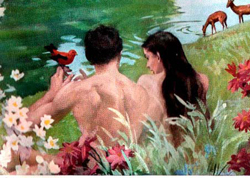 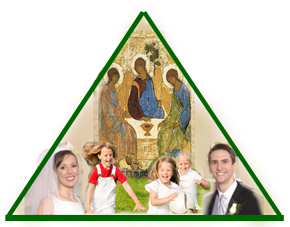      Los hechos sociales en las culturas occidentales, que desde luego son mucho más humanas con la situación de la mujer que las orientales (mahometanas, hinduistas, africanas), van por otros caminos. Las separaciones se dan con abundancia, no sólo entre los no cristianos, sino de manera sorprendentemente expansiva entre los católicos. Acontecen de forma inesperada y sorpresiva, incluso en matrimonios que parecían firmes en sus comienzos, que han sido precedidos de noviazgos largos y que, con frecuencia impresionante, han sido bendecidos con hijos sanos, vitales y  portadores de derechos innegables. Son hechos que evidentemente tienen unas causas profundas que sólo a posteriori pueden ser intuidas y en ocasiones analizadas.    Las separaciones matrimoniales, seguidas de segundas nupcias no "sacramentalizadas", es decir solamente civiles por no ser factibles las formas sacramentales, se multiplican con profusión en los países cristianos y de trayectorias católicas. Generan situaciones conflictivas, y con frecuencia angustiosas, en los que se sienten arrastrados por el impulso y las costumbres ambientales a otros nuevos compromisos conyugales y sin embargo se saben y se sienten cristianos y quisieran no alejarse de sus creencias y de sus relaciones con la Iglesia. De manera especial las circunstancias resultan violentas cuando en la separación uno es el infiel o el otro es la víctima de la infidelidad, uno repudia y el otro es repudiado, uno se aleja y el otro queda, sin culpa ni conciencia de haber provocado la ruptura, con el estigma del divorciado.   Y también se añade a veces el factor que complica la situación es cuando, con frecuencia en los segundos vínculos conyugales, surgen familia, hogar, hijos y relaciones estables y serenas entre personas. Se convierten las víctimas, con frecuencia creyentes, cultas y practicantes, en personas "desvinculadas" ante la Iglesia, y a veces hasta catalogadas como "amancebadas" ante otros cristianos cumplidores. De una u otra manera se sienten "marginadas" por una "mancha" de la que no han sido los primeros protagonistas, pero de la que sufren las consecuencias. 1.  Hechos y dudas  entre cristianos  ¿No hay alguna solución para estos casos?... ¿No se puede rectificar anulando un vínculo anterior fallido y "normalizarse" con el vinculo presente exitoso? ¿No se puede "sanar" en este campo cuando hay tantos otros que sí admiten la "sanación". (El término "sanación" se halla en la legislación de la Iglesia católica (CDC. cc. 1162. 1162, 1163,1164... sanatio valide...) Cuando se generan nuevos hijos y se constituyen nuevos hogares con personas que tienen derecho a tener una vida y una educación cristianas (para los padres y para los hijos) se sospecha que, incluso ante los hechos consumados, alguna respuesta eclesial tendría que haber para enderezar la situación, al menos con el paso del tiempo y con la libertad de las personas para rectificar conductas y para regularizar situaciones irregulares. Para muchas personas en esos contextos se multiplican las angustias de conciencia pecaminosa y en muchos de los hombres y mujeres envueltos en las diversas situaciones irregulares late penosamente el deseo de lograr, sin conseguirlo hasta ahora, la regulación de su situación o al menos la tolerancia comprensiva ante los hechos consumados.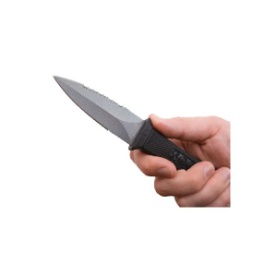 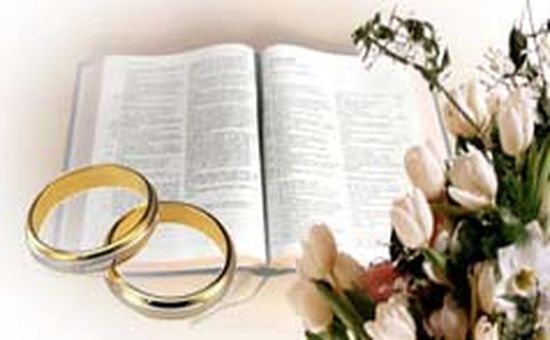 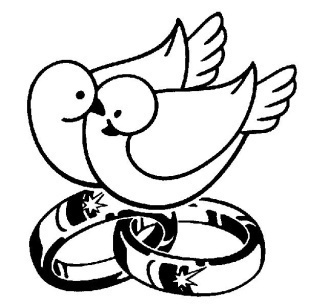 a)  Interrogantes de los afectados  Muchas personas se hallan alteradas por una primera ruptura, en la que es muy difícil por lo general determinar la responsabilidad individual. Y la situación, personal y social, se complica en muchos casos ante el deseo, o la necesidad, de asumir una nueva vida matrimonial sin estar refrendada por el orden eclesial. Se intensifica la tensión conflictiva y la conciencia pecaminosa, incluso en los abundantes casos en que la culpabilidad de la ruptura choca frontalmente con ese fleco evangélico expresado en el texto evangélico: "a no ser en caso de adulterio" (Mt. 5.32), rasgo que tantas veces precede a múltiples separaciones o rupturas.   ¿No se podría aplicar entonces la excepción evangélica, "a no ser en caso de adulterio"? ¿Se recoge bien el término griego que se traduce por adulterio, pero que acaso significa algo más difuso, cruel y general? (Acaso se deba traducir mejor el término griego "porneia", que expresa desorden sexual, y viene a decir "fornicación", "prostitución", del verbo "porneuo", lo cual equivale a practicar prostitución, fornicar y por extensión adulterar y acaso se deba aplicar mejor las reglas normales de la exégesis bíblica)  (¿No será bueno también recordar que es el mismo S. Pablo el que dice que "más vale casarse que abrasarse". 1 Corintio 7.6-9)  Las dudas o sospechas de rigorismo ético en lo sexual  del ámbito matrimonial se multiplican. Si el bloqueo a una segunda opción matrimonial es de índole eclesiástico, y no divino, ¿no hay alguna esperanza de hallar cauces a la libertad de las personas, de manera especial a las que, sin culpabilidad, se ven envueltas en una situación afectivamente dolora y socialmente desairada?   ¿No se puede ser más condescendiente en una sociedad en que se multiplican tantos acontecimientos de parejas de hecho sin vínculos, de precocidad en la actividad sexual entre jóvenes y entre no tan jóvenes, de matrimonios de prueba, de revolución sexual, de igualdad intersexual indiscutible y más conforme con la dignidad humana, de descrédito de las autoridades sobre todo eclesiales, de múltiples novedades en las opiniones morales entre los expertos en ética y deontología? Se llega a la duda de si no acontece en esto, o puede acontecer, lo mismo que en otros hechos eclesiástico, como en los impedimentos matrimoniales que en otros tiempos ponían en duda la validez del matrimonio, y hoy apenas se consideran. Y también en el serio descrédito de las tradiciones o normas litúrgicas, tan sagradas en otros tiempos y con tan frecuentes olvidos en la actualidad. ¿No puede  haber llegado el tiempo, ante la realidad social,  en que se mire de otra matera la situación de estas personas que desearían regularizar su situación, e incluso una nueva vida conyugal para seguir siendo cristianos normales?   Si muchos sacerdotes con su indeleble carácter sacramental han superado una situación disciplinar y han obtenido una dispensa de un vínculo que era de naturaleza eclesiástica (por celibato en la Iglesia latina, no en la católica oriental)  acaso puedan los divorciados no culpables obtener dispensa, pues se les considera portadores de un vínculo indisoluble, adquirido en un sacramento sin posibilidad de dispensa, por lo que no puede pueden contraer nuevo matrimonio. No pueden regularizar su situación. ¿Y ello por qué?  Es cierto que la hay un mensaje evangélicos que literalmente entendido no deja lugar a dudas. Pero, no hay interpretación (privilegio se dice) paulina y acaso otra pretina, como adaptación a personas por encima de circunstancias?   ¿No puede hacer nada la Iglesia por ellos, salvo tenerles compasión, comprensión o tolerancia? Cierto que puede aceptar su separación de hecho (de mesa y lecho, cc  1151 a 1155) Pero no les puede santificar una segunda unión.  ¿No se puede hacer algo más?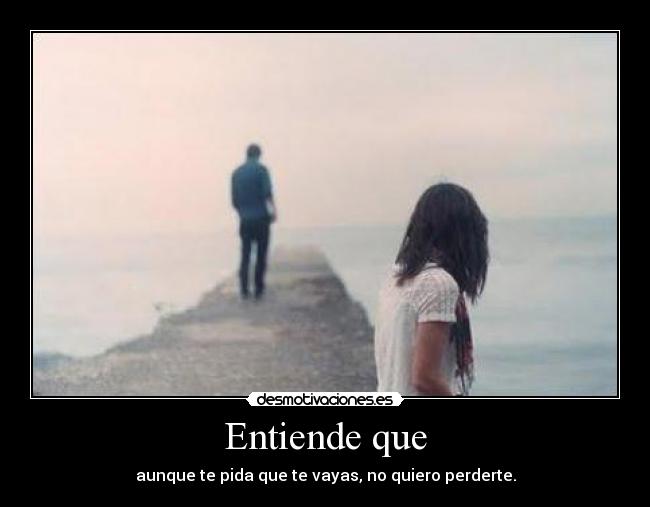 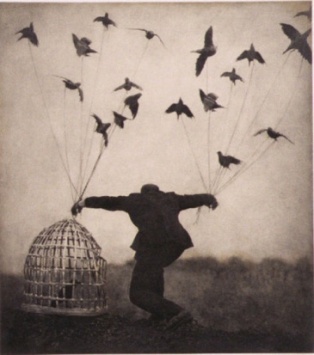 b)  Hacia criterios orientadoresSe llega en ocasiones a comparar muchos hecho de separación matrimonial con planteamientos disciplinares como es el celibato mismo de los sacerdotes latinos, o la demanda de la ordenación de la mujer o al menos de diversos servicios ministeriales tantas veces a ella confiados ante la ausencia de sacerdotes, o la tolerancia en otras situaciones, como la de sacerdotes que, reducidos al orden secular, contraen matrimonio normal, sin poder eliminar el indeleble carácter sacerdotal que un día adquirieron en la ordenación.  Estos cambios suponen un cambio serio de la disciplina eclesiástica y hacen sospechar que algo parecido puede acontecer en lo relativo a las nuevas nupcias de los divorciados.Además es bueno rechazar algunas posturas eclesiales como la que prohíbe la comunión a los divorciados, por el mero hecho de serlo... La comunión se podrá prohibir -o restringir-  al que sea pecador, sobre todo pecador público y contumaz.  Pero ¿quién determina que un hecho es pecado o una situación es pecaminosa? ¿No son muchos de los abandonados y abandonadas víctimas, y no protagonistas, del desorden ético objetivo que es una ruptura matrimonial, como en el caso de que el divorcio se haya producido contra su voluntad y sin consentimiento de parte?     Confundir pecado y divorcio es algo que no es ético. Y son muchos los "expertos y los canonistas" que han caído en esa confusión.    No es excesivo sospechar que no vale el consejo tradicional y fácil de sugerir la continencia como solución vital definitiva para los separados, al menos en una sociedad con frecuencia estimulada por el erotismo, sobre todo si los protagonistas de las rupturas son jóvenes y se convive con múltiples personas de otros credos o de escasa sensibilidad ética, fruto de las influencias  de los medios modernos de comunicación social (cine, prensa, televisión, espectáculos, marketing agresivo, pornografía fácil, internet, literatura, arte) Los intentos a veces de lograr la declaración de nulidad del consentimiento matrimonial, por presunta inmadurez en las palabras dadas o por error o dolo en la personalidad o aptitud de los contrayentes, se multiplican en algunos ambientes o en países de leyes blandas en lo civil, incluso con cierta irreflexión o intención de engaño, como si a la propia conciencia se la pudiera oscurecer con pretextos inconsistentes. ¿Pero cómo se puede sostener esta argumentación cuando la pareja lleva mucho tiempo conviviendo, llevando una vida sexual sana, y con frecuencia generando hijos que también tienen que decir, o significar, algo en eso de la ratificación del enlace matrimonial?    Además suele darse esto en personas con recursos, ya que muchas veces se solicita la nulidad civil previa del matrimonio mediante procesos judiciales o de nulidad contractual para poder acceder a procesos diocesanos o nacionales de índole eclesiástica. No todos pueden pagar los 8.000 Euros (Norte de Castilla 18.04.14) a que pueden llegar los costos de un proceso eclesiástico, precedido de un atención civil en fechas recientes, con el agravante de que sólo un mínimo de causas terminan reconociendo la nulidad, no declarando anulado el vinculo si es verdadero y real.    De lo que no cabe duda, ante las estadística de una impresionante abundancia de segundos matrimonios civiles que muchos creyentes se ven obligados por las circunstancia a seguir ese camino,  que preferirían también serlo eclesiales. 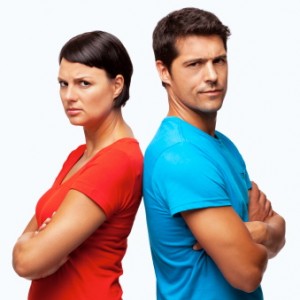 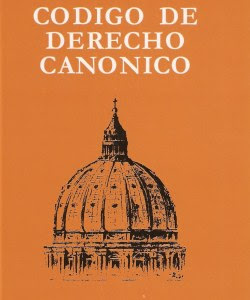     Y sobre todo las dudas y desconciertos se agudizan cuando una de las partes es víctima inocente de situaciones indeseables, alejadas de toda culpabilidad  moral personal.  Tal es el caso de las infidelidades de una parte, de maltrato y de abusos de todo tipo o conflictos afectivos impredecibles.Se llega en ocasiones a comparar muchos hecho de separación matrimonial con planteamientos disciplinares como es el celibato mismo de los sacerdotes latinos, o la demanda de la ordenación de la mujer o al menos de diversos servicios ministeriales tantas veces a ella confiados ante la ausencia de sacerdotes, o la tolerancia en otras situaciones, como la de sacerdotes que, reducidos al orden secular, contraen matrimonio normal, sin poder eliminar el indeleble carácter sacerdotal que un día adquirieron en la ordenación. Estos cambios suponen un cambio serio de la disciplina eclesiástica y hacen sospechar que algo parecido puede acontecer en lo relativo a las nuevas nupcias de los divorciados, en las que discernir la situación moral y jurídica de cada uno de los que quieran acercarse a ellas. Nuca podrá ignorarse el mensaje evangélico y la doctrina del mismo Jesús. Pero tal vez habrá que analizar cada texto en el contexto y según las reglas hermenéuticas junto a las enseñanzas eclesiales antiguas y modernas.   2.  Problemas y opciones morales     Un conjunto grande y poliédrico de cuestiones difíciles de resolver con posturas  muy tradicionales, revolotean en torno al matrimonio actual. Y es conveniente buscar los senderos que se desenvuelve entre el rigorismo ético y jurídico y el liberalismo pragmático y agnóstico. Ni ayuda la intransigencia a resolver los interrogantes personales ni resuelve los problemas el laxismo, al menos con las personas que quieren ser sinceras con verdad y el mensaje revelado.    Una lista de campos que precisan clarificar posturas puede ayudarnos a marcar pautas evangélicas, que no sean sugerencias gratuitamente tolerantes, pero que respondan a las necesidades de las personas y no a las exigencias de las normas. Esta lista puede partir desde  la siguiente:   - Indisolubilidad del matrimonio religioso y aumento de divorcios civiles legales.   - Parejas de hecho temporales y matrimonios temporales a prueba   - Matrimonios nulos o dudosos sin formalidades legales mínimas.   - Emparejamientos homosexuales con inoportuna denominación de matrimonio.   - Alejamiento eclesial y eucarístico de "todos" los divorciados".   - Matrimonios pluriconfesionales ante impedimentos dirimentes excusables.   - Necesidad del pago de aranceles para obtener justicia en procesos eclesiales   - Matrimonios precoces y concepciones prematuras sin capacidad responsable.   - Matrimonios inválidos por carencia de prole previamente pactada.   - Matrimonio tolerados en los deficientes y disminuidos mentales.   a) ¿Indisoluble el matrimonio consumado?    Ante la abundancia de separaciones y divorcios, de conflictos y rupturas, en parte debidas a la cultura moderna que ha terminado reconociendo la igualdad ética y jurídica de la mujer y del varón, se siente cierta necesidad de asociar cierta defensa de la comprensión y de la aceptación social en los ámbitos jurídicos eclesiales que sintonice, no que se someta, a las incidencia sociales ajenas.   Las situaciones frágiles de los matrimonios hoy fomentan la búsqueda de una fácil concesión de la ruptura del vínculo sagrado del matrimonio originando la mayor facilidad para asumir eclesialmente la separación y tratar pragmáticamente de normalizar posibles nuevos vínculos conyugales.    La Iglesia, jerarquía y comunidad, no entra en los aspectos civiles del matrimonio,  aunque como sociedad también terrena tiene derecho a emitir su opinión ante cualquier situación que, por muy legal que sea, no respeten las exigencias de la naturales (vínculos precoces, coacción en la elección de contrayentes, relaciones homosexuales, control de natalidad, etc.) Ella se centra sobre todo en la dimensión religiosa y sacramental, puesto que lo mira como sacramento y no como contrato entre partes. En la dimensión civil sabe que en muchos países el matrimonio tiene sólo valor de contrato especial y es respetuosa con las leyes de cada ambiente, país, cultura y tiempo en lo que se refiere a las condiciones y duración de ese contrato.     Pero en cuanto el matrimonio es un sacramento, en el cual la Iglesia exige que actúen testigos autorizados y reclama a los contrayentes creyentes que sea reflejo del amor de Cristo a la Iglesia, ella define el matrimonio como signo sensible de la gracia divina que se confiere a los que lo reciben. Declara, no inventa, que le corresponde a ella determinar, jerarquía y comunidad, y juzgar si es aceptable una ruptura y si es asumible aceptar otro vinculo suponiendo si el anterior ha quedado disuelto o herido de muerte.    No es totalmente cierto que siempre y en todos, absolutamente en todos, los casos la Iglesia se ha considerado con el poder de declarar el sentido del vínculo sacramental. Y en cuanto a la ruptura del tal vínculo no es cierto que siempre ha defendido que no puede disolverlo. Prueba de ello es lo dicho anteriormente del privilegio paulino y del privilegio petrino (¿privilegio o capacidad de interpretación?) los cuales afectan a la capacidad de deshacer el vínculo (o caso declararlo disuelto)  y no sólo al hecho de reconocer la separación por otros motivos religiosos superiores como en el casado de los votos solemnes en el matrimonio que no esté consumado, pero este ratificado. (Puede verse en los cánones 1148 y 1149 del CDC)    Si la Iglesia, la Tradición y el Magisterio, ha reconocido de hecho esa capacidad, ¿no  va a poder la jerarquía y la comunidad seguir ahondado en la capacidad radical de abrir determinados cauces para asumir rupturas vinculares y ayudar a personas creyentes y sinceras a rehacer sus vidas e iniciar otros caminos adecuados a sus peculiares situaciones de cada persona de las llamadas divorciadas o separadas? La Iglesia  -Comunidad y Jerarquía - sabe que las condiciones culturales y morales de hoy no son las mismas de los siglos pasados y recuerda siempre que ni en Oriente las estructuras sociales son las mismas que en Occidente.    Nos sabemos hoy cuándo ni cuánto se tardará en tomar algunas decisiones disciplinares y normativas sobre el particular y qué camino se podrá seguir mañana en multitud de casos que hoy llegan a los tribunales eclesiásticos en busca sólo de un reconocimiento de nulidad, sino lo que realmente necesitan.    Y sinceramente su necesidad es una "desvinculación" para proceder a un reorientación vital. Solo actuando con transparencia y superando la ambigüedad de las intenciones personales de jueces y de demandantes y de los lenguajes jurídicos se podrá proceder con  autenticidad ante Dios y ante los hombres.     Es fácil mantener tajantemente que las Iglesia no tiene poder para romper el vínculo real del matrimonio. ¿Pero nunca lo ha hecho? La Iglesia católica deberá mirar lo que otras iglesias cristianas no católicas hacen en Oriente y en Occidente, aceptando que en esas comunidades cristianas no católicas también existen riquezas revelacionales, que hoy se reconocen como no exclusivas del catolicismo.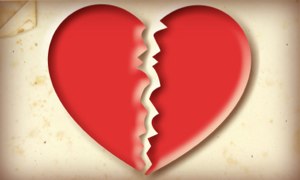 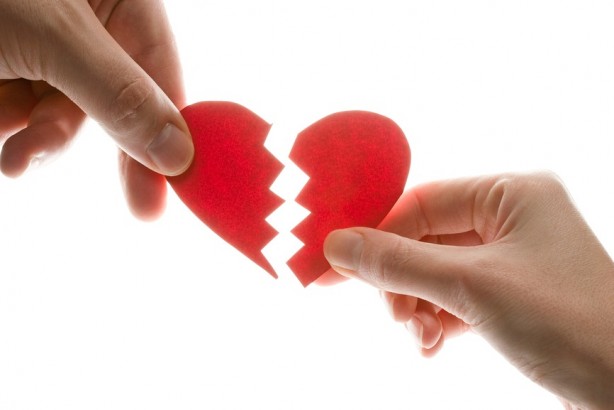      Y debe caer en la cuenta de que las legislaciones civiles de casi todo los países estén más abiertas que la normativa eclesial para asumir la frecuente ruptura matrimonial, como efecto de una cultura más igualitaria, sobre e referencia al varon y a la mujer. Ello se intensifica ante la fluctuación de los compromisos matrimoniales ante la necesaria defensa de la libertad y de la dignidad de las personas cuando el conflicto llega. Y también  ante la  infravaloración de la cópula sexual como centro radical del enlace, ya que el aspecto carnal no es más que un aspecto del compromiso y cuenta más la capacidad de amar de forma responsable que la de copular de manera fisiológica, ya que la valoración de los segundo acaso en la Iglesia se dio de forma excesiva y casi exclusiva  para situar el punto de no retorno en la indisolubilidad de los compromisos conyugales.    Para ello tendrá que profundizar más en lo que es un matrimonio consumado prescindiendo del valor radical que se da a la copulación y resaltando más lo que es el amor y el valor antropológico de la palabra dada. Tendrá la Iglesia que renovar la teleología del matrimonio, superando la valoración sexualista que en la actualidad predomina, incluso en el Derecho Canónico. El matrimonio es esencialmente reflejo del amor (entre Cristo y la Iglesia) y se consuma no cuando se copula con la intención de tener hijos, sino cuando se hace conscientemente una vida de amor humano y se vive el tal amor como reflejo del amor divino. El acto fecundador es sólo un lenguaje de amor. ¡Sólo faltaba que una acción sexual violadora fuera prueba de consumación matrimonial y tuviera más peso vinculante que un amor sincero, claro, inteligente y responsable!     Ante estas reflexiones motivadas por frecuentes, y por desgracia abundantes, situaciones de personas que sufren separaciones y rupturas no queridas, son muchas las mentes responsables que desean encontrar algún camino adecuado para mitigar la actitud eclesial de la indisolubilidad. Divorciadas o no, muchas personas, más mujeres que varones, esperan alguna forma de resolver sus tensiones morales y se preguntan si no hay camino para ellas.   Se basan los deseos y las esperanzas en la vigencia de la misericordia evangélica, tantas veces expresada en el Evangelio por Jesús (con la mujer pecadora, Jn. 8.11, con el paralitico perdonado, Mt 9.5, con la samaritana: Jn. 7.1-42) para poder regularizar su situación, rehacer su vida, mantener su itinerario cristiano normalizado.      Incluso sesearían superar de alguna manera la integridad jurídica, arreglar su situación eclesial, sobre todo si se trata de personas que sufren sin culpa soledades indeseadas, y sobre todo si se clarifica que son cónyuges presuntamente inocentes en los hechos lesivos a su dignidad y a su salud mental y social.     Hay que recordar la luz histórica que brota de esos citados, y llamados,  privilegio paulino (recogidos el CDC  cc 1143-1147) y privilegio petrino, aludido no con este nombre sino como "autoridad o privilegio por la fe" (Cánones 1148, 1149 y 1150) " y recordar el poder de "atar y desatar de la Iglesia" (Mt 16,19 y 18.18), el cual se invoca para basar la potestad de la autoridad eclesial. La sospecha que la indisolubilidad, tal como la expresan los documentos tradicionales de la Iglesia, no puede ser ley tan rigurosamente cerrada que no admita una exégesis más benévola de excepciones tan sugestivas como el versículo 19.9 de Mateo (a no ser por causa de fornicación"), que es lo mismo decir que por dignidad, por limpieza, por incompatibilidad) para hallar algún camino o esperanza de liberación.     Con todo, para una solución justa, serena y católica no podemos olvidar que en el siglo XX la Iglesia publicó el Código de Derecho Canónico (en 1917 y luego en 1982) y elaboró el Catecismo de la Iglesia Católica.     En el Derecho de 1982 se repitió con contundencia que    "El matrimonio católico rato y consumado no puede ser disuelto por ningún poder humano, ni por ninguna causa, fuera de la muerte” (canon 1141).    Y en el Catecismo se dice "El vínculo matrimonial es establecido por Dios mismo, de modo que el matrimonio celebrado y consumado entre bautizados no puede ser disuelto jamás. Este vínculo, que resulta del acto humano libre de los esposos y de la consumación del matrimonio, es una realidad ya irrevocable y da origen a una alianza garantizada por la fidelidad de Dios. La Iglesia no tiene poder para pronunciarse contra esta disposición de la sabiduría divina" (n. 1640)    ¿Se seguirá diciendo esto en el siglo XXI, en el XXII y en el XXIII?     La idea del privilegio llamado petrino, o de "autoridad de la fe", no se halla recogida explícitamente en el Código de Derecho actual, pero determinados moralistas y teólogos aluden también a esto para atribuir a la Iglesia determinadas capacidades de disolución... del matrimonio como vínculo, cuando alguien maliciosamente lo ha roto ya y alguien no culpable tiene que sufrir de por vida las consecuencias. La escapatoria actual en muchos intérpretes es aludir a la identidad no cristiana de los beneficiados con el poder de desvinculación. Pero habrá que ver si el vinculo no idéntico en los bautizados que en los no bautizados , aunque los segundos los hayan santificado con algo mucho más sagrado que es el sacramento, que es el signo sensible terreno del pacto o alianza eterna con Dios mismo.      La actitud de reconocer esa posibilidad aparece latente en las palabras de  Pío XII en el discurso que dirigió a los auditores de la Rota Romana el 3 de octubre de 1941: «Es superfluo repetir que el matrimonio rato y consumado es indisoluble por derecho divino y no puede ser disuelto por ninguna potestad humana; mas, los otros matrimonios, aun siendo intrínsecamente indisolubles, no tienen una indisolubilidad extrínseca absoluta, sino que, dados ciertos presupuestos necesarios, pueden ser disueltos, no solamente en virtud del privilegio paulino, sino también por el romano Pontífice en virtud de su potestad ministerial».       La capacidad de la Iglesia por "motivo de autoridad de fe" o "por potestad ministerial" se apoya hoy de forma general. Es la base de algunas de las sentencias de los tribunales eclesiales que se atribuyen capacidad de anular vínculos en los nuevos creyentes y en ocasiones de los ya bautizados en situaciones difíciles y a veces hirientes..     Con todo hay que recordar que cuando se trata de cristianos normales en los tales tribunales se tiende a consentir las anulaciones sólo asumiendo la nulidad; y probando la tal nulidad por error en la persona elegida como cónyuge, por engaño supuesto y manifestado por los acto maliciosos posteriores o incluso por fragilidad que se dio en consentimiento cuando se inició el matrimonio.    Pero lo que se necesita con frecuencia no es sólo presuponer a beneficio de parte la "nulidad" para conceder la "libertad", sino anular la "vinculación", cuando no sea posible presuponer la nulidad, para dar la libertad a las personas creyentes perjudicadas.     Es posible que en un futuro no muy lejano el Derecho de la Iglesia se mejore con sentencias semejantes a las  siguientes, inventadas aquí, pero acaso posibles un dia:   cc xxx Cuando alguien vinculado por el matrimonio cristiano resulte perjudicado en su fe y en su vida matrimonial por comportamiento de cónyuge malicioso, la autoridad de la iglesia, debidamente documentada podrá declarar, a petición de parte y a beneficio de la dignidad de la víctima, destruido el vinculo matrimonial y autorizar la normalización vital del perjudicado. Podrá la víctima adquirir nuevo vinculo matrimonial, siempre que los derechos de los hijos, si los hubiere, queden debidamente asegurados y la vida cristiana de los mismos garantizada.     cc xxx  Por supuesto podrá llevar la parte perjudicada una vida cristiana normal accediendo a la comunidad cristiana y a la comunión eucarística siempre quien no tenga conciencia de culpa (de pecado) y haya hecho lo posible por llevar vida matrimonial sana, aludiendo con testigos fehacientes el invocado comportamiento recto y coherente con la vida de fe.    cc xxx  La autoridad eclesial competente deberá tomar las providencias oportunas para que este comportamiento en beneficio de la fe y en atención a las personas no se aplique de forma incompetente y deje claro el deber de la Iglesia de asegurar la vida cristiana de los feligreses.       Si esto se considera como principio iluminador, en la actualidad o en un futuro cercano, muchos pastores de almas en de momento dudosos de cuáles serán los mejores caminos para ayudar al elevado número de cristianos, y cristianas, que no aciertan a tomar caminos conformes con la ley de la Iglesia. Buscan en la marginación eclesial el rehacer sus vidas y lamentan con angustia mediante un matrimonio posterior irregular. Encuentran bloqueos en la comunión con los demás fieles o en muchos pastores. Sufren cierta marginación  lo que acaso pudiera considerarse como una falta de respeto y de comprensión a lo que ellos tienen en su conciencia.  El posible cauce legal de llevar una vida cristiana sana y educar adecuadamente a los nuevos hijos que les pueda venir en un nuevo matrimonio es lo que el pastor responsable debe acertar a discernir.   La base de esta orientación se halla en la posibilidad que defienden algunos juristas y teólogos de que, aun respetando la indisolubilidad intrínseca del matrimonio [o sea, no poder ser disuelto por voluntad de los cónyuges], si aceptar la disolubilidad "extrínseca" y extender, en casos concretos de personas maltratadas sin culpa.     Es el poder vicario del Romano Pontífice el que logra la disolución del matrimonio consumado entre bautizados ("matrimonio rato y consumado") y teniendo en la mente sólo cierto carácter de excepción por una causa grave concerniente al bien de los fieles.  Supondría solamente en las nuevas circunstancias pastorales hoy existentes  extender a los bautizados el poder que el Romano Pontífice tiene sobre el matrimonio consumado de los no bautizados, poder concreto que se halla ya reconocido en el Código de Derecho Canónico, (can. 1143-1147), lo cual es una forma generosa de extender el llamado "privilegio paulino" y entender el  aludido "privilegio petrino".      Estaban encabezadas tales escuelas respectivamente por Pedro Lombardo y por Graciano. La solución definitiva la daba el papa Alejandro III, que sostuvo una posición intermedia disponiendo que el matrimonio no consumado no se disuelve por un matrimonio posterior (X, 4, 4, 3), pero si se disuelve por el voto en religión o por dispensa pontificia, pudiendo en ambos caso pasar a  nuevas nupcias.
    El concilio de Trento refrendó dogmáticamente que «si alguno dijere que la profesión solemne religiosa de uno de los cónyuges no disuelve el matrimonio no consumado, sea excomulgado» (Ses. XXIV, cap. IV), y el Código de 1917 dispuso en su c. 1.119 que el matrimonio no consumado entre bautizados o entre una parte bautizada y otra que no lo está se disuelve por disposición del derecho en virtud de la profesión religiosa solemne. Aunque esta segunda forma de disolución no ha sido recogida por el Código de 1983, es práctica común entre los canonistas y en muchas decisiones de la Iglesia, aunque sigue siendo cuestión controvertida.No lo es ya la cuestión del llamado privilegio paulino, basada en el siguiente  fragmento de su Carta a los corintios: «A los demás digo yo, no el Señor: Si algún hermano tiene por mujer a un infiel y éste consiente en habitar con ella, no abandone a su marido. Porque un marido infiel es santificado por la mujer fiel y la mujer infiel santificada por el marido fiel; de lo contrario, vuestros hijos serían mancillados, en vez de que ahora son santos. Pero, si el infiel se separa, sepárese, porque en tal caso ni hermano ni hermana deben sujetarse a servidumbre, pues Dios nos ha llamado a la paz» (1 Cor. 7,12-15).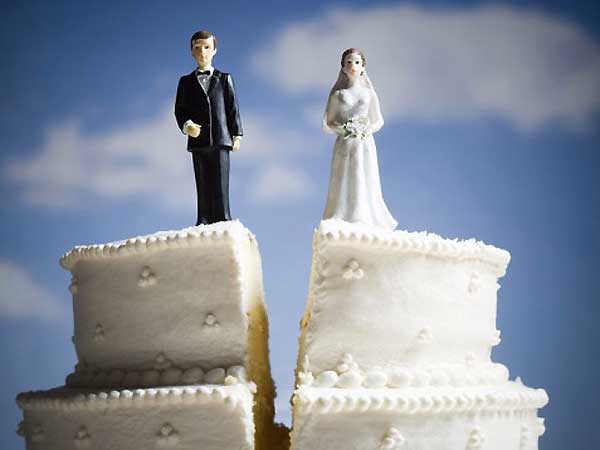 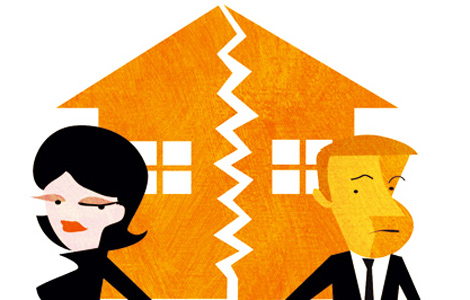 b) Los otros problemas básicos    Una serie amplia de cuestiones relacionadas con la estructura del matrimonio se presenta en el panorama pastoral de los tiempos actuales y originan dudas, tensiones, variedad de posturas y de interpretaciones, que no siempre se resuelven con principios y actitudes morales tradicionales. La llamada revolución sexual de los tiempos actuales, impulsada por la permisividad ética de la cultura moderna y por el erotismo agresivo de los medios audiovisuales en sus diversas plataformas técnicas, está detrás de los hechos vinculados con la sexualidad humana convertida en producto mercantil de inmensa resonancia financiera      A ello hay que añadir la realidad extrarreligiosa de una sociedad  mayoritariamente laica y de una cultura, como es la actual en los países de tradición católica, en donde la multitud de ofertas sexuales anónimas en las diversiones, en las comunicaciones, en el marketing comercial, en las redes sociales y en internet obligan a los animadores de la vida cristiana a asumir posturas muy distantes y distintas de las tradicionales. Podemos recordar algunas cuestiones candentes o al menos interesantes. 1. La sexualidad prematrimonial.  Plantea interrogantes morales y sociales, porque el retraso del matrimonio, civil o religioso, se ha convertido en práctica habitual entre los jóvenes que hoy tienden en muchos ambientes a buscar pronto la independencia del hogar. La vida moderna tiende a demorar los compromisos matrimoniales firmes por motivos culturales (prolongación de estudios profesionales), por razones económicas (abundancia de desempleo juvenil) o actitudes personales (preferencia por la independencia y huida de compromisos estables) Si tenemos en cuenta la abundancia estadística con que se inicia prematuramente la actividad sexual o se defiende como estilo y sistema de vida juvenil los encuentros pasajeros, la práctica sexual sin la suficiente formación y sin la madurez afectiva requerida, resulta distorsionante para la moral tradicional de la Iglesia. Además  entra en juego en la vida y en los estilos juveniles, entendiendo por tales los que se dan entre los 15 y 30 años la fácil justificación en el ambiente social y familiar. Las numerosas estadísticas que se han configurado en diversos ambientes y en las diversas edades constatan con claridad que el fenómeno es algo normal en el número y que el lenguaje juvenil mayoritario queda muy alejado del tradicional lenguaje cristiano.El problema psicológico y ético no es ya si puede seguir promoviendo la virtud de la castidad, que es algo más que la continencia y si el ideal de la virginidad sigue estando entre los valores preferentes de los cristianos, sino si correcto adoptar posturas de comprensión (¡cosa de jóvenes!) y de tolerancia resignada (hoy domina una sociedad erotizada). Por eso, ante las facilidades inevitables que tienen precozmente los jóvenes de una información sexual autónoma (escrita, gráfica, audiovisual y sobre todo por vía de internet) se desconciertan los padres y educadores si aplican las estrategias que ellos conocieron hace años, Por eso es casi imposible la lucha eficaz contra consecuencias negativas de una información inoportuna sexual y o los riesgo de obsesión de una información exagerada.Hay que entender que cuando dos personas que se aman (o creen sinceramente que se aman) proyectan vivir la comunión del amor que es el matrimonio, pero que por motivos diversos (estudios, trabajo, etc.) no están todavía en disposición de vincularse formalmente con el consentimiento explicito que es el matrimonio, se sienten naturalmente inclinado a la intercomunicación sexual en la medida en que sean normales.    El diálogo afectivo se va haciendo más comprometido y se orienta directamente al matrimonio, lo cual hace que los novios aspiran a manifestaciones de amor cada vez más íntimas. Se preguntan entonces, a veces muy sinceramente, por qué no va a ser lícito  para ellos la relación íntima completa, considerada como gesto expresivo de un amor auténtico ya desde ahora.Hoy se percibe una cultura, en amplia medida permisiva, en la que las relaciones prematrimoniales no sólo no se prohíben, sino que a veces incluso se consideran necesarias como demostración de amor, para que el amor crezca y «garantice" de este modo el matrimonio. A esta cultura hay que añadir las condiciones sociológicas que parecen hacer cada vez más difícil la castidad prematrimonial. Los condicionamientos del entorno social tienden a hacer que se retrase el matrimonio por dificultades laborales y de vivienda.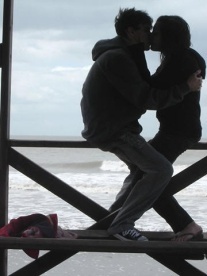 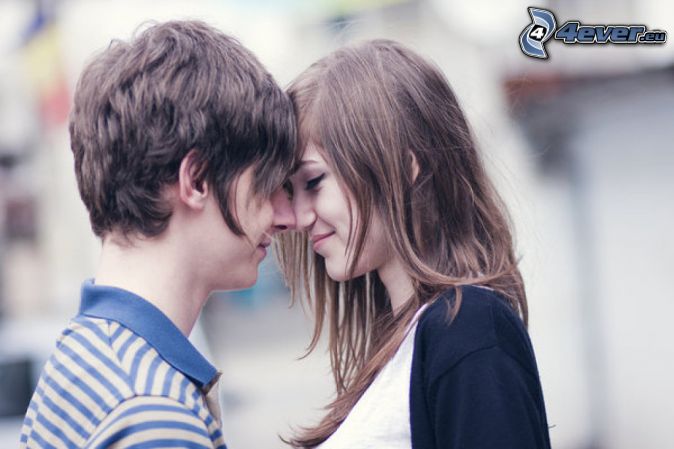 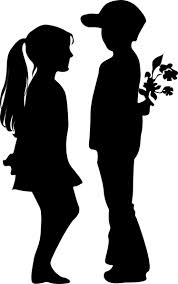 Los tiempos pasados en los que la inocencia mantenía a los niños y primeros estadios adolescentes lejos de una información sexual no conveniente. La inevitable influencia del erotismo ambiental reclama hoy una apertura al dialogo oportuno y na prevención compatible con la confianza en los ámbitos educativos. Si el mecanismo de la información acontece, es preciso insistir con otros lenguajes en la belleza de la riqueza sexual humana, en la valiosa defensa de la fidelidad matrimonial, en la estima por la familia contra la abundancia de los divorcios, de diversos desajuste sexuales y de los riesgo de ambiente donde no existan elevado valores sobre las personasEn lo que se refiere a la etapa madura del a adolescencia y de la juventud, habrá que asumir cultural y socialmente la existencia de un notable retraso en los matrimonios, la comprensión, que no alabanza de una cohabitación sin vínculos y sin ideales permanentes y al menos la conciencia clara de que el fenómeno de la sexualidad sin responsabilidad fecundadora se incrementa en los ambientes desarrollado.   De hecho dos posturas se multiplican en la sociedad y en las familia hoy: para unos, animar a organizar más responsablemente la actividad sexual juvenil y animar al matrimonio ya que no se puede esperar mucho tiempo al ejercicio sexual, dada la naturaleza de la edad juvenil y sobre todo dado el ambiente ligero de los medios de comunicación que tanto influyen en la vida moderna; para otros la infravaloración sexual y la plena tolerancia con este hecho social difícilmente manejable con criterios de tiempos pasados No faltan las argumentaciones contrarias que postulan sistemas rígidos de educación para poder vencer las múltiples estimulaciones que cualquier joven de ambientes desarrollados hoy experimenta. Acaso un poco contra el impulso de la naturaleza se sigue considerando en determinados ambiente la necesidad de fortalecer la voluntad de cara a la lucha vital que también la cultura moderna reclama de quien quiere abrir en una vida moderna cargada de competencias y de obstáculos. Lo mismo que se dice de los tóxicos y del alcohol, de ludopatías o ludomanías y de la fuerza de voluntad que se precisa para cumplir con los deberes profesionales del estudio o del trabajo, se debe ofrecer en relación al sexo salvaje, a la infravaloración de la concesiones eróticas del consumismo y a la entrega irreflexiva a las diversiones sensuales y egoístas por encima de las diversiones constructivas. Conviene dejar claro en la mente de los jóvenes de ambos sexos que la  ligereza sexual impide el cultivo de valores espirituales. Origina desprecio por los compromisos matrimoniales, rasgo frecuente en muchos ambientes y probable causa primera de las frecuentes disensiones matrimoniales posteriores. Acaso sea muy dura la frase de Pascal en sus Pensamientos: "Quien crea que la dicha del hombre está en la carne y su desdicha en lo que la aparta de ella, embriáguese con ella y muera".   Es importante hacer caer en la cuenta de los jóvenes cristianos o que quieren serlo que el verdadero amor humano, reflejo del divino, está más en dar que en el recibir.  Que quien reduzca el amor a un  simple acto de desahogo erótico, o considere en la vida como valor una orgía sexual, nunca podrá gozar del verdadero amor, hecho de delicadeza, de respeto de ternura y de ideales sutiles. Tal vez sea el drama más distorsionante de una juventud, estadísticamente numerosa, que camina por la vida sin ideales superiores.    Y sin duda habrá que dejar claro en quienes todavía sean capaces de entenderlo que la felicidad del mañana está vinculada con el señorío de las naturales pasiones. Es ahí donde se debe insistir en las orientaciones pastorales o al menos insistir en esos rasgos tanto como se han insistido en otros tiempos en actitudes represoras o en condenaciones éticas de quienes se alejen de diseños ascéticos cercanos a la total continencia.  Será importante a este respecto el recordar que la continencia no es lo mismo que la castidad. La una es un fenómeno triste si se practica por temor, por pusilanimidad o por complejos represores. Y la castidad será una virtud positiva y alegre cuando se descubre el valor de la victoria del espíritu sobre la materia.   Respecto a la frecuente actitud de muchos jóvenes de vivir en parejas de hecho, sin compromisos estables, de entregarse a matrimonios de prueba y con duración limitada, a mirar el sexo ocasional como normal, a justificar las actividades de promiscuidad como admisibles y hasta divertidas, a sugerir prácticas sexuales y experiencias concretas como recursos en la educación en el amor humano, o a otros sofismas que abundan en el terreno del sexo, es necesario sostener el pensamiento cristiano del gran valor del dominio del cuerpo por la inteligencia y por los valores del espíritu. Y hay que sostener esa actitud como signo de dignidad, de progreso y de  valiente defensa de los valores superiores del hombre y de la mujer inteligentes y no carga ética de la vida cristiana.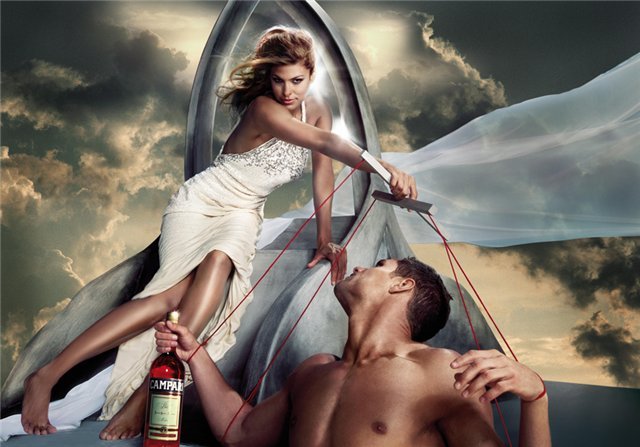 No deben olvidar los que pueden influir en cada persona juvenil que sembrar ideales elevados es riqueza para todas las edades y cerrar los ojos y consentir desajustes sexuales es miseria, más que pobreza. Se debe buscar luminosidad para las vidas de los jóvenes, ayudando a desengañarse ante las razones que a veces justifican los excesos. La sexualidad no está en el hombre para divertirse, sino para construirse como rey de la creación, para colaborar con Dios en "crecer,  multiplicarse y llenar la tierra". (Gen 1. 28)   Si el hombre es (no sólo tiene)  cuerpo y alma, y si en él hay inteligencia, voluntad y afectividad, habrá que enseñar que el concepto de amor que solo se apoye en el cuerpo y en la afectividad, no será verdadero ni completo, integrador, promotor de nobleza y de grandeza espiritual. Habrá que enseñar a descubrir los valores del espíritu en el amor sin infravalorar la importancia del cuerpo y olvidar la necesidad de superar lo sensorial con otros ideales y valores centrados en la inteligencia y la libertad, que son energías superiores a las sensoriales.   Esa referencia al desorden que representa la sexualidad salvaje sobre la inteligente, regulada por el matrimonio verdadero, no se refiere sólo al mecanismo corporal del placer sexual. Hay multitud de aspectos que dignifican la sexualidad humana y elevan la reproducción a participación en la obra sublime de la creación por Dios del mundo y de los hombres. Reducir lo sexual a la búsqueda del placer somático, como se hace en los medios de comunicación social cuando ofrecen pornografía,  fantasías eróticas, interrelación virtual con el otro sexo o la amplia gama de los vicios antisexuales a los que se puede acceder con ellos se una vileza. Reduce al hombre a la categoría de brutos dotados de instinto reproductor, pero nada más. Semejante valoración se puede hacer de la tendencia a justificar la convivencia prematrimonial, en parejas de hecho, marginadas de toda legalidad y en las que se asegura la satisfacción de los instintos sexuales o incluso de los afanes sociales propios del hombre cristiano.     Difícil es ver en las parejas de hechos o en los matrimonios temporales el proyecto elevado, definitivo y superior de quien descubre en el amor cristiano matrimonial, que es humano y terreno, pero que también es reflejo e imitación del amor divino encarnado en la relación Cristo y la Iglesia como motor de un mundo nuevo proyectado al a trascendencia y no sólo a la existencia terrenal, por supuesto ajenas a la sensibilidad religiosa o sacramental.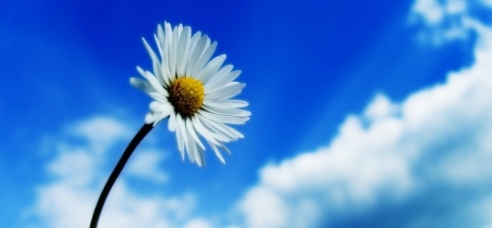 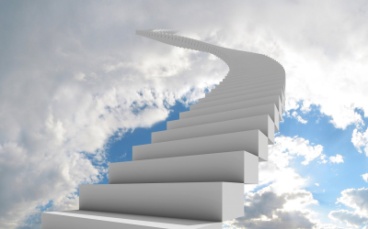 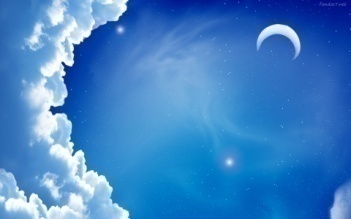 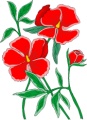 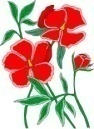 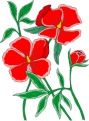 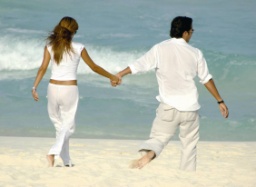 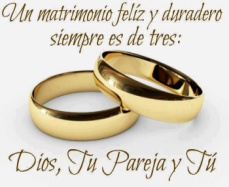 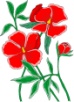     Defender la práctica del matrimonio a prueba o provisional, infravalorar la poligamia o  presuponer la inferioridad de la mujer respecto al varón, incluso tolerar la prostitución o el comercio del sexo, y hasta justificar la pederastia y la homosexualidad como norma de vida, es signo de pobreza ética y no sólo heterodoxia religiosa.Ninguna de esas actitudes es aceptable si se busca compatibilidad con el mensaje evangélico. Otra cosa es que todos deban ser comprensivos y respetuosos con los que incurren en esa situación, por causas internas de cada persona (experiencias negativas, desajustes naturales, hábitos inducidos por influencia perniciosas) o por coacciones externas o por violencia esclavizante.  Con los que incurren en desajustes sexuales hay que ser comprensivo, máximo que en  cada desajuste suele latir siempre una drama personal, , mucha amargura en su existencia y y un itinerario triste que convierten sus vida en servidumbres impuestas y muy pocas veces en opciones libres. Cristo nunca dijo que la mujer adúltera, el paralítico personado o la samaritana hubieran hecho bien en la vida, sino que sus pecados eran perdonas y que siguieran caminando sin volver a pecar más.2.   El control de natalidadOtro factor contrario al verdadero matrimonio en cuanto cauce de amor es la pusilánime postura de temer la llega de los hijos, frutos del amor. El matrimonio, en el pensamiento del a Iglesia, tiene un fin primario de reflejar el amor de Cristo y de la Iglesia y acoger los frutos del amor, que son los hijos. La visión reproductora, por muy santa que sea que siempre se ha valorado en la teología y en la sociología del matrimonio cristiano, ha ido progresivamente evolucionando a superar el instinto y la fatalidad y valorar la inteligencia y la libertad. El hombre es un ser inteligente y no puede reproducirse sólo siguiendo el instinto, sino empelando la inteligencia y formulando un proyecto de fecundidad en el cual su libertad y su dignidad priven sobre la simple mecánica del atractivo sexual. Las corrientes maltusianas clásicas y las modernas de la Fundación Rockefeller americana o del Club de Roma europeo se encargaron de recordarlo de forma agresiva e improcedente. Incluso han influido para que se dé al amor corporal la primacía sobre la simple reproducción en la valoración de la sexualidad matrimonial.El amor de pareja tiene también su base en el placer genital, pero no en exclusiva, por supuesto. El instinto sexual es una riqueza radical del hombre como lo es el defensivo y el que lleva a desarrollar la dignidad ante sí mismo y en el contexto socialLa impotencia meramente genital ya no puede verse como causa de imposibilidad del matrimonio (obstáculo dirimente) como tradicionalmente ha hecho la Iglesia  y consta en el derecho canónico (cc. 1084) si el que lo contrae tiene otras riquezas en que apoyar el vínculo: las afectivas, las sociales, las constructivas de personalidad sana). El matrimonio no es sólo cuestión anatómica y fisiológica en la "granja humana". Es algo más humano.   El hombre es ser inteligente dentro de una comunidad de personas libres con derechos y deberes, con opciones conscientes y con capacidad de amar, que es mucho más que responder a estímulos instintivos anatómicos y fisiológicos. Pero la capacidad reproductora al servicio de la amatoria sigue siendo un motor que debe ser tenido en cuenta en la elección para el matrimonio en el contexto de la dignidad y complejidad de la personalidad. Por eso reducir el matrimonio a química es una aberración.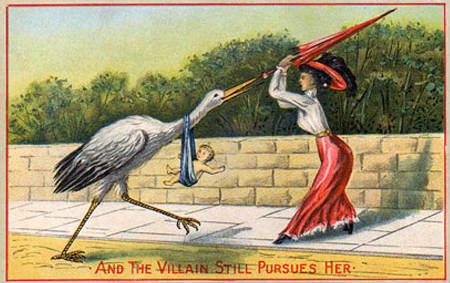 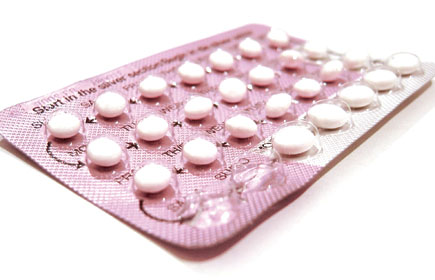 Supuesto ello, podemos hablar del número de hijos y del control de natalidad por parte de la acción inteligente del hombre. Concepto deteriorado en la terminológica sexual que tiene la idea de bearth-control, puede inducir a confusión en una vinculación que responde a la sexualidad, la cual es necesidad personal y colectiva y desemboca en el ejercicio de la vida matrimonial. Si el amor entre un varón y una mujer es maduro y sincero y se tiene en cuenta que la actividad sexual conduce naturalmente a la generación de prole, surge el problema o el interrogante de si se deben tener "todos los hijos que Dios envíe" (¿Dios o el instinto sexual del ser humano?) o si se debe regular la descendencia en función de los intereses, de los recursos o de las propias elecciones libres y compartidas de los cónyuges.  Si en otros tiempos la respuesta planteaba serios interrogantes morales y una respuesta negativa en cuanto a la acción sexual sin fecundidad, hoy en la moral católica se resalta la supremacía de la planificación sobre la simple aritmética de la reproducción. La sexualidad es expresión de amor y no solo mecánica de reproducción. Es la inteligencia, expresada en la prudencia, y la hábil conjunción con el amor, en su expresión instintiva, lo que debe dar la pauta de la descendencia. En otras palabras, es la inteligencia y la conciencia del ser inteligente y libre la que debe decidir el número y el tiempo de los hijos y no la mecánica reproductora. Y no solo se presenta la regulación como posibilidad sino como obligatoriedad con frecuencia o como proyecto amoroso en general. Lo importante en el matrimonio es estar abierto a la vida y no cerrado a ella. La cuestión que sigue planteándose en la moral cristiana, y la que más interesa en la pastoral matrimonial, es el procedimiento para esa regulación. Diversas posturas o respuestas se abren a los modos de control.a) Continencia en periodos fértiles. Hay quien sólo admite como moral la continencia periódica, reservando la acción sexual para los períodos no fecundables de la mujer. Se deberá conocer los procesos de la ovulación y evitar la inseminación en esos periodos fértiles, que es cuando  los óvulos están receptivos. Se impondrá la continencia a la pareja, si se pretende que no haya fecundación. Se supone que el placer sexual es bueno por su misma naturaleza y ofrecido y buscado dentro del matrimonio, ya que se valora en su dimensión gratificante y no solo fecundante. Es un derecho y un deber (débito) que el marido ofrece a la esposa y la esposa al marido (Es lo que dice S. Pablo 1 Cor. 7. 1-14, ”El marido pague el débito a la mujer, y lo mismo la mujer al marido”)  No es todo tan fácil como el decirlo. Cómoda resulta la receta de esa continencia regulada (Método Ogino-Knauss). Pero si tenemos en cuenta que los gestos, los actos y las pruebas de afecto o de amor no se pueden programar en frio, guardar continencia programada no cosa de todos los días ni de todas las personas. Ni todos los buenos cristianos tienen tanto autodominio en todos los momentos para que puedan renunciar con gozo a los  encuentros matrimoniales.b) Impedimento a la conexión óvulo espermatozoide.  La más practicada, pues la anterior resulta fatigosa. Se practica la acción sexual en todo momento, pero empleando formas para que el semen no ingrese en el receptáculo femenino y no llegue al óvulo fecundable. Las formas pueden ser muchas: coito interrumpido, uso de preservativos físicos (masculinos o femeninos), químicos o de otro tipo, eliminación posterior inmediata (espermaticidas), eyaculación exterior, diversos artilugios más que hacen que la acción sexual no llegue a término natural. Aquí es donde la casuística comienza complicar los juicios morales y divide a los protagonistas y a los moralistas entre rigoristas y laxos, más minuciosos y más liberales. No es fácil tomar partido ético en este campo, pero en la actualidad ganan terreno los juicios morales que atribuyen a la conciencia y la formación de los ejecutores de las acciones sexuales lo que deben hacer en cada caso y como sistema de vida conyugal. Y si se trata de la conciencia y no hay perjuicio para terceros, no es conveniente aferrarse a tradiciones ni a normas universales. Por eso será norma prudente de moral matrimonial evitar las sentencias coercitivas sobre todo dogmáticas en campos tan poliédricos sin tener en cuenta que las formas de la naturaleza a favor de la vida son las que deben respetarse, pero también que la visión maniquea de la maldad del cuerpo y la bondad del alma ha pasado ya a ser un recuerdo histórico. Los rigoristas rechazan toda componenda olvidando que el placer sexual es bueno porque es la naturaleza, Dios mismo, el que lo ha colocado en el hombre ("No es bueno que el hombre esté solo Gen. 2.18). Los liberales en moral deben también recordar que una sexualidad desenfrenada y carente de objetivos puede convertirse en una patología, como acontece con la comida, la bebida y tantas pasiones que acechan y pueden destrozar la voluntad del hombre que además de cuerpo tiene alma y además de sexualidad tiene inteligencia y voluntad. Además es bueno recordar que la buena exégesis del texto bíblico que condena la acción de Onan, el hijo del patriarca Judá (que daría el nombre de onanismo a la acción incompleta) se debe interpretar como una acción mala por ser injusta con Tamar y no por ser sexual incompleta ("derramarse fuera" Gen. 38 . 9)  Respecto de los anticonceptivos es conveniente diferencias con claridad entre los os preservativos y los abortivos. Sean como sean los unos y los otros, los unos sólo previenen la fecundación del óvulo. (condones, Diu,  diafragma, mecánicos en la mujer…) y los otros cortan el proceso del desarrollo del zigoto. Es necesario diferenciarlos. Los unos afectan a la sexualidad y sus efectos sobre el embarazo y constituyen un apoyo a la voluntad y la inteligencia en la acción copulatoria. Son previos al intercambio sexual. Los otros son posteriores y rompen la cadena de la reproducción celular.La enseñanza "tradicional" de la moral católica, a pesar de que se rechaza en muchos ambientes, incluso a veces entre creyentes, es bien sabida: el acto conyugal es lícito sólo en el estado matrimonial propio y verdadero, el cual está sancionado por testigos autorizados y se ha hecho irreversible por el sacramento. Por consiguiente está reconocido como tal por la Iglesia y por extensión se ajusta a las leyes de la sociedad civil.  El Magisterio de la Iglesia lo ha recordado y confirmado también en nuestros días. Tiene que estar abierto a la vida, al menos como actitud. Y en cada acto reproductor no debe ser ajena la intención a este rasgo esencial. En la medida en que el acto reproductor está alejado de ese objetivo, su moralidad no se ajusta a la voluntad creadora de Dios. Las enseñanzas (¿infalibles en esto?) del Magisterio aludido afectan a los datos de los papas anteriores al Concilio, como la Encíclica Casti connubii de Pio XI (o discursos de Pio XII  como el dirigido a la Comadronas el 29 Octubre 1951). Pero hay que contar también con otros datos además de la Declaración sobre la Persona humana de la Congregación para la doctrina de la fe, donde se afirma que «todo acto genital humano tiene que desarrollarse en el marco del matrimonio y con intención procreadora" (n. 7)La moral de muchos representantes de corrientes nuevas cambia en este punto. La influencia de encuentros internacionales de inspiración neomaltusiana, sobre todo de organismos como la División de Población del Departamento de Asuntos Económicos y Sociales (DESA) de la ONU que avisa la llegada ya a los siete mil millones de habitantes y afirma que serán nueve mil quinientos mil millones para el año 2050, piensa en la necesidad de fomentar la reproducción inteligente y restrictiva, sin cerrarse a visiones más concretas, en donde la regulación de la natalidad se haga compatible con la identidad fecundadora de los actos reproductores. c) Bloqueo de órganos reproductores. En ocasiones se vincula la vida conyugal sana y al control de hijos a la acción más radica con respecto al cuerpo. Es diversos tipos de manipulación orgánica: esterilización masculina o femenina, ligadura de trompas, vasectomía, y otras acciones por este tenor. O incluso se puede amortiguar o apaciguar la libido, la tendencia sexual, con fármacos o productos inhibidores.  En esta opción, más radical y en cierto sentido mutilante, ya no entra sólo en el campo sexual, sino que se incluye en el funcionamiento de la vida, pues afecta a la integridad del cuerpo. Es una forma de manipulación corporal de la persona que se somete a ella para no perder el placer, pero no generar descendencia.    Anular una función orgánica que afecta a la integridad corporal: la función natural de los órganos reproductores, supone tener un motivo y una autoridad para decretarlo o realizarlo. Si no somos dueños del cuerpo, si somos más bien administradores del que Dios nos ha dado, la mutilación no se justifica sino por un motivo o bien superior (salud, prevención de enfermedad, etc.) Quien se acoja a esa opción deberá ver si su conciencia le permite anular voluntaria o consentidamente esta función corporal.  Se duda si el hombre es tan dueño del propio cuerpo que pueda hacer con él lo que quiera. Y en todo caso, se debe diferenciar la acción que es irreversible y la que supone una alteración corporal provisional en aras de otro bien mejor.   No está demás que en este punto concreto también el orientador o animador pastoral  se sienta animado a respetar la conciencia de los que tomen este camino y se sometan a la consiguiente manipulación corporal.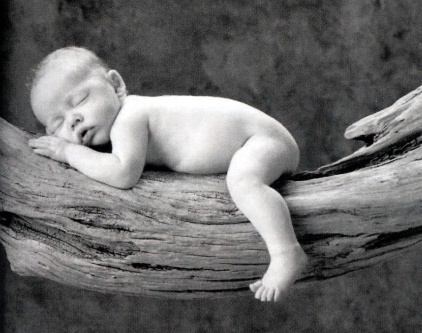 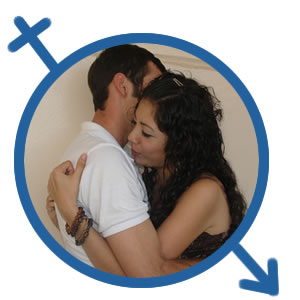 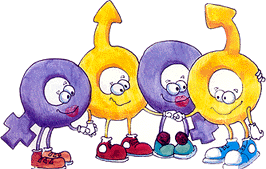 d) El aborto como forma radical. Se ingenian recursos para resolver o prevenir el nacimiento, no ya el embarazo no deseado. Pasan al terreno de la destrucción de un ser vivo. Tal es la interrupción sin más de la gestación que ha comenzado, lo cual supone exterminar una vida. Y se sabe que la vida nueva está en camino porque el cuerpo femenino emite los primeros síntomas del nuevo ser que comienza a abrirse camino (ausencia de la menstruación) o por las diversas pruebas externas químicas o físicas que bien interpretadas anuncian que la mujer está embarazada, lo que para unos es estado de "buena esperanza" y para otros desagracia que origina la angustia de tener un hijo en camino (test del embarazo).  La fisiología nos dice que en los primeros períodos de desarrollo del zigoto, embrión o blasto, que se origina con la mitosis o división del a primera célula, la vida se va abriendo camino cada vez más independiente de la madre. La primera célula completa no implica todavía la configuración de un hombre ni acaso la mórula que los dos o tres días comienza a formarse. De ese primer núcleo celular en forma crecientemente desarrollado se originan elementos diferentes que no constituyen sólo el cuerpo (el soma) pues se organiza también la placenta, el cordón umbilical y el saco amniótico, a partir de la anidación en el útero materno.Pero llega un momento, al mes y medio o dos meses, que el nuevo ser, el feto, flota en el líquido amniótico y recibe de la madre la sangre que lleva el oxigeno o las cargas alimenticias necesarias para la vida independiente. Cuando el nuevo ser ya es otro no se decir que es parte del cuerpo de la madre.  Es nuevo ser vivo, autónomo  que comienza una nueva fase autónoma. Es inviable sin la madre. Pero ya no es el cuerpo de la madre, como lo eran los óvulos en la trompa de Falopio o el imperceptible embrión adherido a la pared del útero materno.Para los materialistas y biológistas se trata de un conjunto de órganos primarios en evolución que se desarrollan sin autonomía. Se pueden interrumpir los procesos. Se elimina lo realizado y se queda tan tranquilo quien ha encauzado la situación en beneficio de la madre, de la familia, de la sociedad que tiene ya tantos habitantes que no necesita más. Es dudoso que para la madre interrumpir esa vida maravillosa que ya sentía dentro logre un serenidad suficiente, sólo posible si  se ha desarrollado antes una anestesia ética provocada.Pero en lenguaje más humano, y por supuesto el cristiano, la interpretación ni es ni puede ser la misma Es cierto que en esos primeros estadios del organismo es dudoso en lenguaje cristiano que se pueda decir que hay un alma en el organismo que camina para convertirse en un ser humano viable. Por lo tanto un aborto muy al principio de la gestación no puede ser definido con certeza como asesinato de un ser humano, sino como simple interrupción del embarazo.   Y las preguntas surgen. ¿Son éticas las leyes de tantos países que permiten interrumpir ese proceso cuando la madre lo decide por motivos terapéuticos o por simples complejos sociales o psicológicos? ¿Se puede hablar de derechos de la persona en esos estadios y considerar una monstruosidad humana el provoca millones de hechos de esta naturaleza que se dan en el mundo?Se puede recordar que muchas interrupciones naturales y espontáneas se producen en esos primeros días o semanas (¿una cuarta o una tercera parte?) sin ninguna manipulación externa en el proceso que tiene el cuerpo materno de reorganizarse cuando algo no va bien en las diversas fases del desarrollo fetal. En la Iglesia cristiana incluso se recomienda si el caso se da de bautizar a "lo nacido" sub conditione.  ("Si eres capaz de recibir el bautismo yo te bautizo")   Esa duda es la que crea el valor moral de no admitir esas interrupciones, en la suposición de que está eliminando un ser humano en estadio todavía muy primario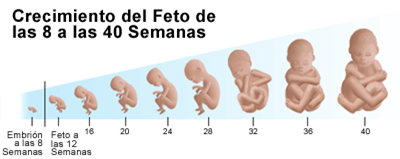 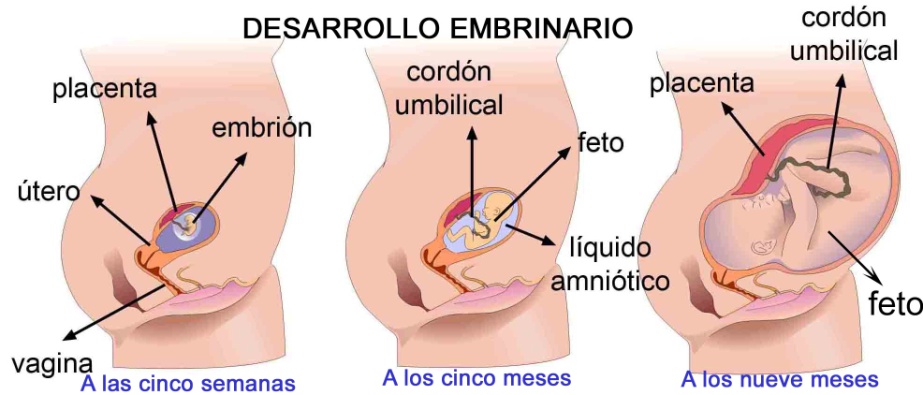 e) En los meses  segundos del embarazo. Cosa diferente y juicio diferente supone la anulación del feto cuando se halla en periodos posteriores, cuando hay destrozar desde fuera los órganos del ser diminuto en indefenso en camino, destranco mecánicamente los órganos "para que muera" o inyectar en el útero sustancias asesinas que rompa la vida autónoma que ya tiene, aunque se alimente y oxigenes de el cuerpo e la madre. Si es ser ya humano, al provocar la expulsión de los restos no son restos biológicos los que se eliminan, como se dice en tantos hospitales abortistas, sino restos humanos que hay que tratar como tales. Entonces es cosa repugnante que es indudablemente un homicidio. Acaso desde los tres meses de la formación no hay excusa para no hablar entonces de un aborto asesino de un ser indefenso.  El hecho de que hasta el cuarto, quinto y sexto mes, la legislación de diversos países considere la muerte del nuevo ser como legal no implica de ninguna forma que se la pueda aceptar como moralmente aceptable.   Defender entonces que la madre tiene derecho a hacer con su cuerpo lo que quiera es una falacia científica y una aberración ética. Incluso en el caso de aceptar ese principio hay que salir al paso del error de que el cuerpo del niño en esas fases no es de ninguna parte  del cuerpo materno.f. Por desgracia hay otra forma salvaje y asesina. Avergüenza el recordarla, pues consiste sin más en la eliminación cruenta del recién nacido porque no gusta su nacimiento, su sexo, su salud o su raza. No se trata ya de prevención de la gestación o interrupción del embarazo, sino de la agresión mortal al ya nacido. Nadie con sentido puede aceptar el infanticidio ni puede considerarlo una posibilidad compatible con las leyes o el sentido natural.   Pero por violento y cruel que resulte tan antihumano procedimiento, pueblos antiguos o naciones materialistas, como la China de Mao, lo han practicado como sistema, actitud sólo explicable por la carencia total de valores espirituales en sus concepciones sobre el hombre.   3.   Enlaces homosexuales como matrimonio     La abundancia de corrientes que justifican la homosexualidad como intento, o como pretexto, para defender la libertad humana, obligan a veces a preguntarse si la interrelación entre personas del mismo sexo, masculino o femenino, y las prácticas sexuales realizadas con motivo de esa unión, tienen la posibilidad de ser entendidas como matrimonio y se pueden describir como un vínculo natural admisible.   No ha faltado quien considera natural esa interrelacion sexual y reclama el término de matrimonio (matris munium, oficio de madre, en referencia a la fecundación y alumbramiento de hijos) para definir una forma de unión conyugal humana, intentando presentar esa realidad de pareja como una forma tan natural como la bisexual.    Y no falta quien lo considera siempre y en todos los casos como una aberración antinatural, puesto que se usan los órganos genitales sólo para producir placer sensorial y pasajero y no para lograr fecundidad y procreación, que no puede se fruto de ese empleo.    Diversidad de países reconocen en su legislación esa forma matrimonial y legislan en virtud del reconocimiento, aunque no deja de haber culturas lo persigue y castiga como forma viciosa que debe ser reprimida y exterminada para una buena regulación social. Las primeras leyes de la época actual en reconocer el matrimonio entre personas del mismo sexo se aprobaron durante la primera década del siglo XXI en países europeos. En 2014 reconocían ya el tal enlace matrimonial dieciséis países, Argentina, Bélgica, Brasil, Canadá, Dinamarca, España, Francia, Islandia, Noruega, Nueva Zelanda, Países Bajos, Portugal, Reino Unido, Sudáfrica, Suecia, Uruguay); y varias jurisdicciones subnacionales de México y los Estados Unidos permitían casarse a las parejas del mismo sexo.    Por muchas leyes que existan en diversos países, siempre será un desajuste de la normalidad humana la bisexualidad. Con frecuencia se confunde el respeto y la tolerancia con la irracional igualdad que se les atribuye ya que hasta la más elemental naturaleza en sus diversos seres animales y hasta vegetales  reconoce que solo la dualidad de células seminales es la apta para producir la aparición de nuevo seres.      Ello hace que en moral y en derecho se considere como un desajuste el pretender convertir en normal lo que, no sólo estadística sino biológicamente, es normal.     En la China antigua, especialmente en la provincia meridional de Fujian, el sexo entre hombres estaba generalmente permitido, los hombres se unían a jóvenes en ceremonias grandiosas.     Las uniones durarían un número limitado de años, al cabo de los cuales el más viejo ayudaría al más joven a elegir a una esposa y crear una familia. Un antiguo ejemplo de unión civil masculina se encuentra al principio de la Dinastía Zhou de China en la historia de Pan Zhang y Wang Zhongxian. Aunque la relación mediante un pacto era aceptada por la comunidad y era comparada y alabada con un matrimonio gratificante para ambos contrayentes    En el 342, el emperador cristiano Constancio II y Constante promulgaron una ley en el Código Teodosiano (C. Th. 9.7.3) prohibiendo el emparejamiento entre personas del mismo sexo en Roma y condenaban a muerte a los enlazados así.     En la actualidad la Iglesia católica recomienda acoger a estas personas que sienten deseos de un matrimonio con persona del mismo sexo, no porque sea buena tal relación sino porque son personas y con frecuencia cristianos con sentimientos buenos. Hay que mirarlas como parejas cristianas que precisan orientación y ayuda, no como protagonistas de situaciones dignas de alabanza. No hay que confundir comprensión con aprobación. Por eso la comprensión tiene cierta limitación: ni son modelo de otros matrimonios, ni es aceptable que adopten niños, ya que hay algo necesario en el hombre en el terreno de familia, que es contar con padre y una madre de verdad. Tampoco la Iglesia admita que se legisle en forma matrimonial lo que conexión social, aunque en los países en que el Estado es laico, no tiene por que el legislador en cuanto tal asumir el criterio de la Iglesia.    Cierto es que muchos no lo entienden así. Pero radicalmente hay que negar, no tanto por motivos cristianos sino meramente naturales y sociales, que se puede hablar con objetividad de un tercer sexo que tiene que irrumpir en la sociedad con las mismas funciones de orden, felicidad y fecundidad que el que se define masculino y femenino. Acaso ellos puedan ser muy felices y expresar su mutuo amor, que incluso puede llegar a ser espiritual y no solo carnal o sexual. Pero hay que aceptar su limitación moral, social y jurídica. Sus protagonistas pueden en cuanto a felicidad  puedes ser portadores de alegría y paz; pero en cuanto a fecundidad no están dotados de lo que la naturaleza dota a una madre y a un padre en referencia a los hijos engendrados con sus actos de amor.    Bueno es ser consciente del motor que puede estar detrás de la homosexualidad.  Un porcentaje  pequeño (entre el 5 y el 10 %) de ellos tiene por causa de esta orientación determinadas constituciones  anatómicas y sobre todo hormónicas, en su organismo. Y un número mayor basan, la mayor parte, debe su situación a influencias sociales y psicológicas que por desgracia no se hallan normalmente alejadas de grupos viciosos un tanto influyentes en personas frágiles. Sin cierto apoyo en grupos un tanto marginales, en los que se alían por desgracia prostitución y homosexualidad siendo cosas tan diferentes e incluso opuestas, y en la propaganda hábilmente diseñada y divulgada, apenas si el número de homosexuales sería una quinta o sexta parta de los que hoy se definen como tales.  También para los homosexuales tiene que haber atención pastoral. Tiene el encargado de pastoral en estas situaciones que discernir la realidad de esos parejas de “asociados” más que “casados”, por muy legal que se el término de “matrimonio” en los países citados. Si la persona a la que se orienta y ayuda debe su situación a motivación orgánica, se la puede mirar con natural afecto y comprender su situación de normalidad dentro de la anormalidad estadística de lo que es el matrimonio. Habrá que tratarla como cristiano fiel y digno de todo apoyo y respeto, incluso hasta en el caso que optara por el cambio de anatomía corporal.     Si el origen del inversión sexual y el posible enlace (o matrimonio) se debe al vicio acaso involuntario o al desajuste intencionado originado por prácticas pederastas o sodomitas, el trato debe seguir siendo respetuoso y comprensivo por tratarse de personas; pero el aporte pastoral debe seguir otros caminos. Se trata de ayudar en un desorden que necesita rectificación.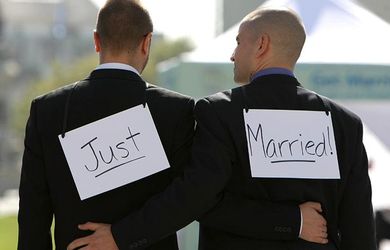 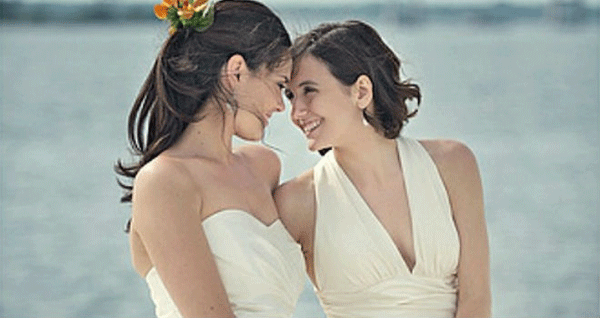     Conviene también recordar que "la tendencia sexual no es la que más define la identidad y la dignidad del varón y de la mujer. En el hombre los importa más es toda la personalidad y sus facultades básicas como es la inteligencia, la voluntad, la sociabilidad y también toda la sexualidad.     La Iglesia, remontándose a la razón humana, a la Sagrada Escritura y a toda la tradición, sigue insistiendo: el matrimonio es la unión conyugal de un hombre y de una mujer, orientada a la ayuda mutua y a la procreación y educación de los hijos a través del amor y en las condiciones óptimas que solo un ser inteligente y sano puede determinar. El matrimonio no es una institución meramente “convencional”; no es el resultado de un acuerdo o pacto social. Tiene un origen más profundo. Se basa en la voluntad creadora de Dios. Dios une al hombre y a la mujer para que formen “una sola carne” y puedan transmitir la vida humana: “Sed fecundos y multiplicaos y llenad la tierra”.     Es decir, el matrimonio es una institución natural, cuyo autor es, en última instancia, el mismo Dios. Jesucristo, al elevarlo a la dignidad de sacramento, no modifica la esencia del matrimonio; no crea un matrimonio nuevo, sólo para los católicos, frente al matrimonio natural, que sería para todos. El matrimonio sigue siendo el mismo, pero para los bautizados es, además, sacramento.   El matrimonio no es cualquier cosa; no es cualquier tipo de asociación entre dos personas que se quieren, sino que es la íntima comunidad conyugal de vida y amor abierta a la transmisión de la vida; comunidad conyugal y fecunda que sólo puede establecerse entre hombre y mujer. Por otra parte, no se puede privar a los niños del derecho a tener padre y madre, del derecho a nacer del amor fecundo de un hombre y de una mujer, del derecho a una referencia masculina y femenina en sus años de crecimiento y maduración. Eso no sólo lo pide y exige la Iglesia, sino que es la misma naturaleza humana la que marca la pautaY en cuanto sacramento, la Iglesia es casi seguro que nunca admitirá la unión de la pareja homosexual a un reconocimiento sacramental, lo que significa a un signo sensible de la gracia divina.. Al menos no lo hará con la homosexualidad de signo vicioso a la que antes se ha aludido, porque se trata de una unión antinatural.  Respecto a la constitutiva o radical acaso no se pueda decir lo mismo.      Son tiempos en que la neurología, la endocrinología y las habilidades quirúrgicas han progresado tanto que es aventurado asumir una postura cerrada de negación como lo es de asegurar una actitud de plena tolerancia y aceptación eclesial.    4. Matrimonios de inmaduros.     Lo que está en juego en el matrimonio es demasiado serio para hacerle sin reflexión y sin garantías de buena educación para la prole. En este caso como en cualquier otro en el que la Iglesia alza la voz, es el respeto a la dignidad de la persona humana y a la verdad sobre el hombre. El sujeto de derechos es la persona, no una peculiar orientación sexual.      Los matrimonios en edades excesivamente juveniles implican riesgos fuertes más para la mujer que para el varón. Es normal que la Iglesia señale una edad mínima para reconocer como capaz de convertirse en sacramento, si no se han cumplido los 16 años en el varón y de 14 en la mujer, ( CDC. C 1083) a no ser que la Conferencia Episcopal de cada país señale edad superior, como acontece en la mayor parte de los países civilizados que reclaman los 18 años para el reconocimiento de edad civil y como consecuencia como exigencia eclesial mínima en esos países, por considerar esa edad como capaz de real consentimiento, en lo humano y en lo religioso y matrimonial. Ni siquiera por embarazos prematuros o inesperados hay razón suficiente para reconocer otro tipo de comportamiento.     Cuando las mujeres se casan a una edad temprana, se presupone y se espera responsabilidad. En países en los que la cultura iguala la labor del padre y la de la madre, la acción compartida puede hacer más llevadera la atención a los hijos, sobre todo si se cuenta con el apoyo familiar.   El problema surge en los ambientes culturales en lo que la crianza recae sobre la madre sólo y en donde además es frecuente el matrimonio de personas muy adultas con esposas muy jóvenes, negociadas por su familia en busca de determinadas ventajas no para ellas sino para los padres  que las entregan. Esos países que por desgracia siguen siendo numerosos, la situación se complica. Entre las tareas sociales que pueden desarrollar las jóvenes madres en el hogar, y peor si es en labores externas, y los compromisos de esposa y crianza de los hijos mientras son muy pequeños, la esposa se convierte en servidora y no en persona libre.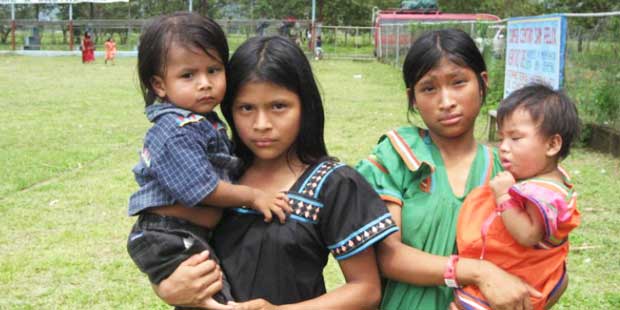 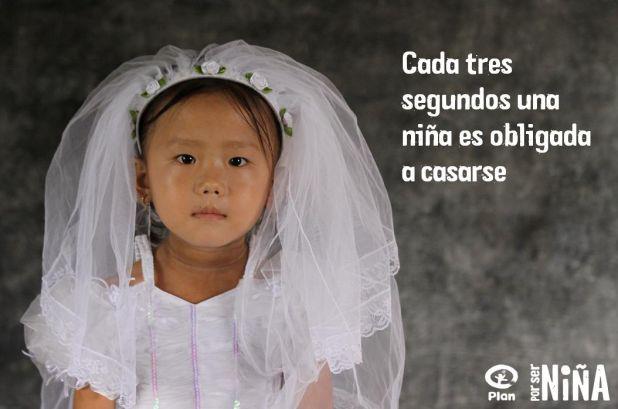     Después del matrimonio se espera que la joven, y también el padre joven, dejen atrás su infancia y adopten nuevas funciones como mujer y como varón, asumiendo inmediatamente una vida que incluye relaciones sexuales gratificantes, la maternidad feliz y la paternidad madura y que resulten asequibles y compartidas  todas las obligaciones del hogar y de la vida.        Para dar mejor sentido a estos principios que son fruto para el mundo de la influencia cristiana, será bueno recordar  lo que en otros lugares del mundo acontece.     Según un análisis de los datos de una encuesta en hogares realizada en 49 países, que llevó a cabo UNICEF en 2005, un 48% de las mujeres en Asia meridional de 15 a 24 años se habían casado antes de cumplir 18 años. Las cifras correspondientes en los 29 países de África y los 8 países de América Latina y el Caribe que participaron en la encuesta fueron de un 42% y un 29%, respectivamente.   La incidencia varía ampliamente entre los países y los continentes: en África subsahariana, por ejemplo, Níger presenta la mayor tasa de mujeres entre los 20 y los 24 años que se casaron a los 18 años (un 77%); por el contrario, esta tasa es solo de un 8% en Sudáfrica. A algunas de estas niñas se les obliga a casarse a una edad muy temprana, mientras que otras aceptan el matrimonio cuando son todavía demasiado jóvenes para comprender las implicaciones o intervenir en la selección del futuro marido.    En los lugares donde se practica el matrimonio prematuro es por lo general una tradición establecida desde hace siglos, por lo que cualquier protesta no solamente es difícil, sino casi imposible. Esta práctica suele servir para someter a la mujer bajo el control del marido, viviendo en el hogar de este último; también evita supuestamente las actividades sexuales premaritales de las mujeres.    Se considera que los deseos de independencia que aparecen durante la adolescencia son un atributo indeseable en una mujer que se espera que sea obediente: por tanto, el matrimonio prematuro es conveniente porque cancela de manera efectiva el período adolescente, eliminando cualquier destello de autonomía e interrumpiendo el desarrollo del sentimiento de identidad.   Con estos datos es fácil entender y alabar lo que el pensamiento cristiano a favor de la justicia, de la libertad y de la dignidad igualitaria en el matrimonio y lo que la cultura occidental debe al cristianismo, aunque tantas instituciones y movimientos sociales pretendan ignorar y a veces combatir .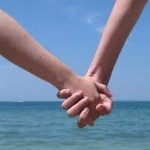 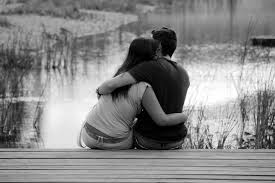    5  Matrimonio entre deficientes y disminuidos     Las personas con deficiencias mentales suelen ser catalogadas por las leyes como incapaces de contratos jurídicos a partir de un grado determinado de deficiencia, grado que no siempre es fácil precisar.   Si no son aptos para compromisos sociales tampoco lo serán para el compromiso matrimonial, aunque sea aptos para la reproducción. En lo civil, para realizar ciertos actos precisan asistencia y responsabilidad subsidiaria de sus padres, familiares cercanos o tutores legalmente capacitados.  En lo que a matrimonio sacramental se refiere, puede asumirse el criterio similar, evitando impedir el compromiso matrimonial si la deficiencia no es tan intensa que impida el ejercicio de la conciencia. Pero no será moralmente lícito conceder  por compasión el acceso matrimonial a quien no pueda asumir responsablemente las consecuencias.   El matrimonio no es sólo contrato para ofrecer capacidad reproductora. Es ante todo apertura a una vida amorosa y orientada a la vida nueva que pueda ser engendrada. Y aunque los familiares o tutores puedan asesorar y acompañar en la posterior vida familiar que pueda y deba seguir, incluyendo la educación de los hijos si los hubiere, la vida conyugal es algo más compleja. Y esto debe ser aceptado incluso por los padres que pretenderían para sus hijos  una situación personal y social estable, y lo más parecido a lo natural.     La respuesta a los interrogantes que puedan surgir sobre cada caso concreto debe estar orientada y avalada por personas competentes y es fácil entender que no es posible poner rigurosos baremos y medidas sobre lo que puede entenderse en este campo por incapacidad, porque lo que es más susceptible de flexibilidad para otros sacramentos, como el de la primera comunión, la acción  penitencial o la confirmación, no puede ser aplicado para el matrimonio o para el orden sacerdotal.    En el derecho civil de la mayor parte de los países la "capacidad” para realizar acciones legales (compras, ventas, enajenaciones, etc) suele estar regulado con minuciosidad y delicadeza y pretende la protección de los afectados por algún grado de debilidad. Es normal entender que en el campo de lo religioso y moral es justo que se haga lo mismo y los animadores religiosos de estas personas deben saberlo hacer con criterios generales claros y con habilidad para interpretar la personalidad y las circunstancias que rodean a cada persona con síntomas de deficiencia mental, afectiva o moral de grado elevado. El consentimiento matrimonial es una decisión personal  de vida, y es evidente que las personas deficientes leves son capaces de trabajar, convivir y progresar y pueden cumplir con lo esencial de la vida matrimonial. Podemos designar como leves a los que se describen como deficientes ligeros (Coeficiente Intelectual de 0,80) y medios (CI de 0 60). Sin embargo los severos (CI de 0,50) y sobre todo los profundos (CI 0,30 y menos) quedan alejados de esa posibilidad, ya que ni pueden  cuidar de sí mismos ni de los demás.     Es difícil emitir juicio sobre la moralidad de algunos ambientes o sobre la rectitud de algunos comportamientos aconsejados por médicos y sociólogos de esterilizar o impedir la concepción y liberar del riesgo de embarazos o de transmisiones de alteraciones clínicas, dando rienda al ejercicio placentero de la sexualidad genital a la que, dicen, tienen derechos los deficientes. Respetando las opciones de quienes no tenga sensibilidad cristiana en lo que a la sexualidad se refiere, sí conviene decir de que, mientras haya otros procedimiento para asegurar la felicidad de los destinatarios de esas compasivas actitudes, bien será el seguirlos sin tolerar una sexualidad desenfrenada que a la larga suele ser contraproducente para quien se vuelve incapaz de autocontrol oportuno y debe luego se frenado con procedimientos desagradables.     Es conveniente recordar que los síndromes que con frecuencia definen a estos sujetos deficientes (Down, Klineflelter) no son siempre sinónimos de profundos, sino que ofrecen diversidad de grados de alteración o de insuficiencia.   La observación que se hace con este tipo de personas discapacitadas en lo mental también se puede aplicar a otro tipo de discapacidades. Personas afectadas por psicopatías graves como le neurastenia  o las psicastenias graves, las obsesiones eróticas del tipo de sadismos, masoquismos, satiriasis o de ninfomanías, las misantropías obsesivas, y determinadas alteraciones fuertes de la personalidad los pueden ser fácilmente detectadas y hacer incompatible la vida de quienes las sufren con el matrimonio. Son personalidades muy diferentes otras situaciones como los disminuidos sensoriales o motóricos, como los invidentes o los anacúsicos, que son normales en lo mental y en lo social y a los que no es justo aplicar ningún criterio inhibidor para el matrimonio.   Se discute si los que padecen alguna atrofia de origen genital o relacionada con el ejercicio de la sexualidad quedan inhabilitados por ello para el matrimonio. Es  cierto que el canon 1084 de la actual legislación católica (CDC o ley de la Iglesia), avisa que la "impotencia antecedente y perpetua para el coito hace nulo el matrimonio"). Es evidente que la incapacidad orgánica afecta la generación, pero no destruye el consentimiento y el amor conyugal. Impedir por ello el matrimonio es discutible, si se mira el matrimonio como comunidad de amor y no sólo como pareja reproductora.     La persona que lo sufre, si es cristiana, tiene derecho al amor y a la vida en comunidad matrimonial. Si se halla mutilada o inhibida en el cuerpo y no en el espíritu y en la mete puede ejercer con suficiente normalidad todas las otras relaciones matrimoniales (afecto, convivencia, ayuda mutua) que son más rasgos más importantes que la integridad somática o fisiológica. Para muchos moralistas es necesaria una exégesis de esa norma eclesial y terrena, pues se debe preferir el valor de la persona al interpretar la ley  que el valor de la ley al considerar la circunstancia del a persona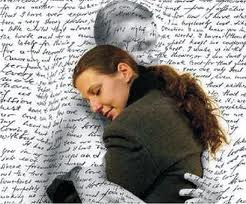 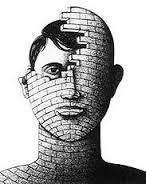    5. Otras situaciones           a) Rechazo de la poligamia legal o práctica     Aunque en el mundo haya confesiones no cristianas, o incluso grupos (sectas) cristianos como los mormones) que son defensoras de la poligamia (varias mujeres simultaneas) o la poliginia (sucesión de esposas) y defiendan que debe aceptarse supuesto el consentimiento de todas las partes afectadas, el pensamiento cristiano reclama la unidad en el matrimonio y se tiene como un principio evangélico indiscutible a comprometedor.   Ambas forma de poligamia quedan rechazadas, como expresa contundentemente la Iglesia de todos los periodos históricos y sobre todo desde los tiempos de Pio XI con la Encíclica «Casti connubii», invocando la dignidad del matrimonio y la dignidad de la mujer y apoyándose en la enseñanza clara del Evangelio (Mt 19 3 a 9) . No es fácil  decir si la naturaleza rechaza la poliandria y la poligamia de la misma manera, pero algo nos dice que la intimidad sexual exige exclusión de otras alternativas o pretensiones. Con todo el hecho de que se haya practicado tanto en otros tiempos y en otras creencias religiosas  la posibilidad de tener varias esposas algo dice al respecto, asi como que haya sido tanto raro el caso paralelo de la poliandria.   Acaso haya que diferencia un poco la situación de los cristianos , para quien el matrimonio es un estado basado en un rito religioso, las nupcias, y los que no lo son, que sólo se les puede valorar por su aceptación o el rechazo de las leyes grabadas en la misma naturaleza.  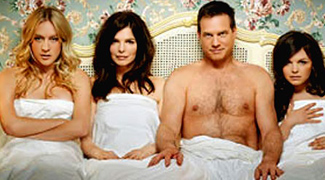 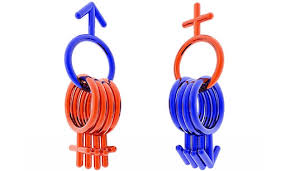    Ya el Papa Inocencia III en su carta Gaudeamus in Domino decía al respecto la postura milenaria del a Iglesia:  «Puesto que los paganos dividen su afecto conyugal al mismo tiempo entre muchas mujeres, hay quien duda no sin motivo sobre si después de la conversión al cristianismo pueden retener todas ellas o en caso contrario cuál de entre todas pueden seguir teniendo como mujer.     Sin embargo, esto parece absurdo y contrario a la fe cristiana, ya que desde el principio del linaje humano una sola costilla fue convertida en una sola mujer... Y a nadie jamás le ha sido permitido tener al mismo tiempo varias mujeres, sino aquel a quien le fue concedido por revelación divina... Ciertamente esta sentencia veraz es aprobada también por el testimonio de la Verdad que testifica en el Evangelio: Quien repudia su mujer, excepto se trate de concubinato, y se casa con otra, comete adulterio.     Por consiguiente si habiendo repudiado a su mujer, no puede legítimamente casarse con otra, mucho menos podrá hacerlo, reteniendo también a su legítima esposa. Ahora bien aquel que ha repudiado a su mujer legítima según su propia costumbre, puesto que este repudio está rechazado en el Evangelio por la Verdad, nunca podrá lícitamente, mientras vive aquélla, tener otra, ni siquiera habiéndose convertido a la fe de Jesucristo...» (Denz 408).    Y el Concilio Tridentino en el cn.2 acerca del Matrimonio: insistía Si alguno dijere que les está permitido a los cristianos el tener al mismo tiempo muchas mujeres, y que esto no ha sido prohibido por ninguna ley divina: sea anatema.» (Denz 972), Y en el capítulo: «Nuestro Señor Jesucristo enseñó de modo manifiesto que con este vínculo se asocian y se unen solamente dos, cuando al referir aquellas últimas palabras, como pronunciadas por Dios, dijo: Así pues, Ya no son dos, sino una sola carne (Mt 19,6-7)        b)  Matrimonio y parentela    En la preparación y en la convivencia conyugal hay que darse cuenta de que la pareja no es una isla que rompe con el entorno, sobre todo con el entorno familiar. Los vínculos tienen que sentirse enlazados con otros externos que son los familiares, padres, hermanos, otros pariente, que han estado presentes en cada cónyuge antes del enlace y que van a seguir actuado en las personas enlazadas.     La importancia que para los individuos y la sociedad tiene la protección familiar no se corresponde con la preocupación ni con el interés que se ha prestado al análisis de su naturaleza, de sus fundamentos y constantes. El estudio de la ayuda familiar ocupa un lugar marginal en las investigaciones sociales. Sin embargo es un elemento que debe ser tenido en cuenta como apoyo y en ocasiones como obstáculo.   La intensidad y  la forma de la interrelación dependen mucho de la cultura en la que se mueve el matrimonio nuevo, así como la instalación en una residencia más o menos cercana al núcleo familiar de ambos, o de uno de ellos, núcleo en el cual se mueve su vida social primera.  La relación que se genera depende de las condiciones que garantizan la independencia económica, social y cultural de la pareja recién formada. En la mayor parte de los casos se da por hecho su existencia, sin explicar las causas y factores que justifican su presencia en todas las sociedades y su continuidad y vigencia en nuestro propio entorno sociocultural.     La familia o parentela es grupo doméstico, es decir, como grupo residencial, con funciones no ya reproductivas sino convivenciales. En los pueblo primitivos su importancia es primordial. En los ámbitos modernos y sobre todo industriales pierde mucho de su importancia, aunque se mantengan frecuentes comunicaciones y, sobre todo si la necesidad llega, intensas colaboraciones de ayuda y apoyo.  Los contraen matrimonio saben, o aprenden pronto por experiencia, que los vínculos que se establecen con el cónyuge pronto se ampliar a otros de radio mayor y por lo tanto con diversas consecuencia que no siempre se saben valorar antes del compromiso matrimonial. Esos vínculos luego se extienden a los hijos que puedan venir, de modo que en los núcleos modernos de estructura industrial la labor educadora y protectora de los abuelos con referencia a los nietos suele ser frecuente e intensa y se convierten los padres de los padres en educadores de elevada importancia en los primeros estadios de la vida    Los vínculos entre hermanos, aunque no suponen la existencia de una relación contractual, permiten también desarrollar igualmente una confianza y unas obligaciones muy profundas.   En segundo lugar, en todas las sociedades, el matrimonio da pie a la creación de relaciones tanto entre grupos como entre individuos, produce una reordenación de las relaciones entre personas y, en consecuencia, de los derechos y deberes que son elementos de tales relaciones. La vía de la alianza abre, por tanto, una diversidad de espacios para ejercer y recibir ayuda.   Las posibilidades se multiplican al estrechar lazos con otro grupo en el que se encuentra con otras personas ajenas a su propio grupo hacia las cuales se ve obligado y de las que también tiene la potencialidad de recibir apoyo, especialmente de padres y hermanos del cónyuge.     Esos vínculos de la familia del cónyuge tienen el valor de ampliar afectiva y socialmente los que cada uno tenía anteriormente con los propio allegados y elevan el valor del a familia al aumentar el número de personas y fomentar las relaciones más estrechas. Los vínculos familiares tienen un soporte afectivo que impulsa y conducea la preocupación, cuidado y atención de aquellas personas a las que se considera emocionalmente próximas; pero, además, crean un conjunto de obligaciones morales, más o menos rígidas. El pertenecer a una red de parientes conlleva, además de los lazos afectivos, una serie de derechos y deberes específicos y una serie de actitudes bien definidas. Los parientes tienen el derecho de recibir ayuda y la obligación de otorgarla. Los derechos de unos son obligaciones de los otros, y viceversa.        c) Sexualidad artificial y virtual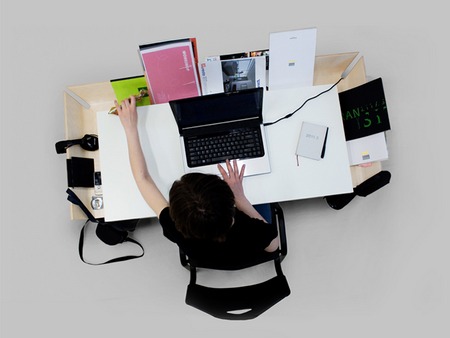 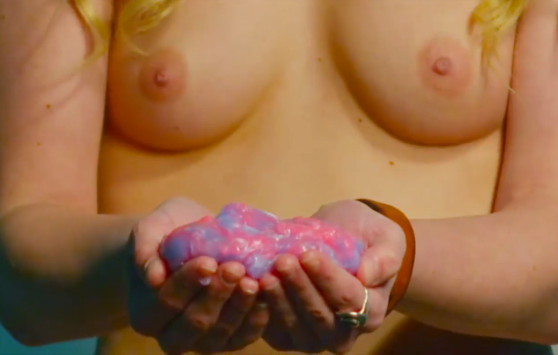       Una última reflexión matrimonial se puede hacer en los tiempos actuales al pensar en la influencia que los nuevos recursos tecnológicos están introducción en la vida y en los hábitos de los matrimonios del siglo XXI.  La alta penetración de Internet ha provocado la diversificación de ofertas, informaciones y opciones digitales unas veces buenas y otras malas.     Habrá que acercarse a ellas y sabes discernir lo que es conveniente y los deteriora el amor matrimonial. Serán los conocimientos o las informaciones lo que en las buscadores, en los blogs, en las webs y en las redes se puede conseguir. Difícilmente la ternura, el amor matrimonial, los ideales espirituales que iluminen la vida descenderán de la nube que puede antes haber sido objeto de depósito por otros que trabajaron por situarlo para encuentro de quien busque fuera lo que no le brota de dentro.    Si los novios y los cónyuges tienen que aprender a amar y a vivir la sexualidad y la fidelidad por recursos logrados con mandos a distancia poco sentido personal e íntimo se podrá conseguir. Y la experiencia les dirá con hechos y no con imágenes que lo que se consigue con sólo un botón a distancia no suele penetrar en lo más profundo de corazón y se evaporará con la misma rapidez con que aparece en una pantalla por muy alta que sea su resolución o por muchos pixeles que conlleve las fotografías que se intercambien y menos las frases de amor que se envíen como mensajes.    En ese contexto virtual  ha habido especialistas interesados en saber cuán duraderas son las relaciones que surgen en los medios digitales. Expertos de diversos centros de investigación han elaborado estadísticas matrimoniales basadas en intercambios informáticos. Y suelen coincidir en que los porcentajes de permanencia poco tienen que apoyarse en la tecnología. Los vínculos establecido con facilidad por intercambios de este tipo se anulan con la misma fugacidad con que establecen, a pesar de que resulte novedoso, y hasta cómodo, expresar el amor en un chat o intercambiar la imagen  con un intercambio de fotografía o de conversaciones via cámara web.    Con todo no hay que ignorar el auge de estos recursos en los ambientes juveniles en donde triunfan los teléfonos móviles o celulares de alta gama, en donde las tabletas hacen muy cómodo el intercambio de deseos y de mensajes y donde se puede hacer de todo menos transmitir un beso cálido o una caricia íntima. La misma exageración que se está produciendo en el consumo de la pornografía más dura o más blanda pero al fin al cabo sexualidad estéril y meramente vegetativa nos dice que los lenguajes TIC (Técnicas de información y comunicación), están siendo insuficientes para fomentar los valores morales y espirituales.     En lo que se refiere al encauzamiento correcto de la sexualidad se corre el  riesgo de la desviación más que el reforzamiento de los nobles valores que ella conlleva: amor, fecundidad, fidelidad y sobre todo proyección hacía el futuro. Se impone en consecuencia una correcta educación y en la sociedad  promoción de un uso enriquecedor de ella y no una degeneración de los que tiene que ser riqueza y promoción de los hombres desde el momento en que abandonan la etapa infantil.    ¿Cómo conseguir este beneficio personal y colectivo? Con una educación adecuada.  No con normas y prohibiciones, sino con el cultivo de valores y de ideales, con una pedagogía de hábitos de trabajo y proyectos de grandeza personal, con una promoción del esfuerzo y del servicio solidarios Si una familia o una centro educativo quiere construir hombres y mujeres de valor, cultive en ellos el amor como altruismo y no como satisfacción hedonista y egocéntrica.     En Japón, cuya sociedad funciona grandes dosis de tecnología se habla del “síndrome de celibato” (sekkusu shinai shokogun), en el sentido de que no hay tiempo para relacionarse con quien se ama, como esposa o como novia y se remplazan con frecuencia los encuentros con mensajes visuales o escritos a través de artilugios electrónicos. Sociólogos locales afirman que en la sociedad de menos de 40 años de ese país está perdiendo el interés en las relaciones amorosas convencionales: no quieren salir en pareja y muchos no desean ni complicarse con el sexo; las relaciones a largo plazo y el contacto humano están siendo reemplazados por la pornografía en internet y las “novias” virtuales, de acuerdo con un reporte de BBC Mundo". Es el país de mayor índice de suicidios. Esto lo dice todo para juzgar los resultados del amor convertido en resultado virtual.    ¿Qué pasaría con la, con la oración, con esperanza en la otra vida, con el temor de dios, con las obras de caridad con los indigentes, con los sacramentos cristianos, con el cariño a la madre o de la madre al hijo enfermo, con el voluntariado social, si todo esto y todo lo espiritual se condicionara a contar con la pantalla de un ordenador? ¿Puede haber satisfacción sexual, no placer carnal autoerótico, enamorándose de una pantalla? Si lo hubiere habría que escuchar la frase del libro biblico de la sabiduría "vanidad y solo vanidad y todo vanidad" (Eclcle 1.2)    Pero nunca se podrá escuchar ¡Qué hermosa eres, amada mía, qué hermosa eres! ¡Tus ojos son palomas! ....detrás de tu velo. Tus cabellos, como un rebaño de cabras  que baja por las laderas de Galaad. Tus dientes, como un rebaño de ovejas esquiladas que acaban de bañarse:  todas ellas han tenido mellizos y no hay ninguna estéril.  Como una cinta escarlata son tus labios y tu boca es hermosa. Como cortes de granada son tus mejillas.  Tu cuello es como la torre de David, construida con piedras talladas:  de ella cuelgan mil escudos, toda clase de armaduras de guerreros. Tus pechos son como dos ciervos jóvenes, mellizos de una gacela, que pastan entre los lirios. Antes que sople la brisa y huyan las sombras, iré a la montaña de la mirra, a la colina del incienso. (Cantar de los Cantares 4. 1-6.)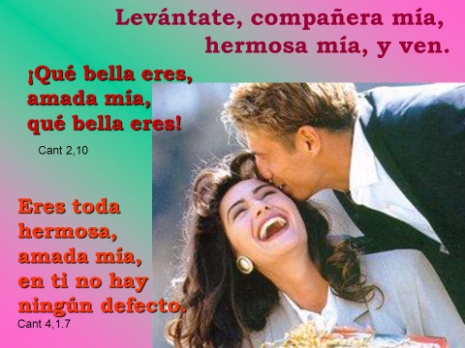 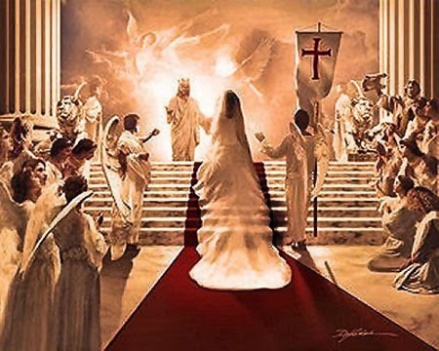 3. Las respuestas pastoralesFormular algunas conclusiones pastorales no resulta fácil, vista  la amplia gama de aspectos que la vida matrimonial y sus problemas relacionados se pueden presentar a quien quiera limpiar la idea de la vida conyugal de la abundante hojarasca que intereses mercantiles, desviaciones eróticas y superficiales actitud que se dan en muchos ambientes. Pero bueno será sintetizar un código de buenas prácticas para quienes tengan que alentar esas vida cristiana y esa visión evangélica de la realidad matrimonial y además tengan que elevar la sexualidad matrimonial a su verdadero significado que no es otro que la colaboración con Dios Padre creador a través de la fecundidad conyugal. Cinco palabras o principios pueden iluminar una excelente  pastoral matrimonial: claridad, amor, libertad, diversidad y fortaleza.1.  Claridad.   Hay que superar aquellas actitudes que se basan en presupuestos antiguos y promover en los que se preparan para el matrimonio (cursillos prematrimoniales) valoraciones más consecuentes de la cultura actual en laque se vive, y en particular con la propia de cada ambiente. Hay que contar con el  nivel reflexivo de cada persona.    Bueno es recordar que, al margen de tradiciones y de disposiciones canónicas (situaciones jurisdicionales según las leyes eclesiástica), lo que debe prevalecer siempre es el bien de las personas y el respeto a su conciencia. Son muchas las tradiciones que a veces lastran el concepto verdadero de matrimonio: en lo civil es un pacto natural entre dos personas de diferente sexo; en lo religioso es un sacramento, es decir un signo sensible de la gracia de Dios para quien se acerca libremente a recibirlo.  La pastoral matrimonial se debe basar en promover y ayudar a adquirir esa doble dimensión mediante el cultivos de los valores del a naturaleza humana. Y en lo posible las riquezas espirituales de la gracia sacramental.  Se debe tener muy en cuenta la vida en pareja conforme a esas exigencias, resaltado la realidad doble del matrimonio y no la singularidad de cada parte. Una de las exigencias en todo caso será el respeto y la animación a la solidaridad. Como hecho natural (contrato matrimonial) es esencial fomentar la fidelidad y la sinceridad. Como riqueza sacramental hay que desarrollar en el matrimonio los valores cristianos. En ambos terrenos hay que aceptar los niveles madurativos de cada uno y aspirar siempre el progresivo enriquecimiento y al a responsable maduración.2.  Amor.  El matrimonio cristiano es un reflejo del amor de Cristo a la Iglesia y de la Iglesia a Cristo. La pastoral matrimonial debe conducir al Evangelio, no hacia las leyes canónicas. El centro de referencia debe estar en el amor conyugal como reflejo del amor divino. El amor a los hijos será el natural despliego del amor interno en la pareja. De aquí se sigue que el cultivo de la responsabilidad es decisivo en todo proyecto, directorio y trabajo que se haga en este sentido.  Por ese camino se avanzará mucho en la doble vertiente psicológica y sobrenatural: el amor natural se cultiva y no se presupone; el sobrenatural se desea y se reclama al cielo mediante la práctica de las virtudes, de la plegaria y de la caridad. Hay que ayudar con ofertas de mejor formación, teniendo en cuenta que no todo el camino de la vida cristiana termina con el acto del sacramento.    Hay que seguir ahondando la realidad matrimonial cada día. Y hay que evitar lo negativo con la lucha contra todo lo que desgasta o destruye el amor; y hay que promover lo positivo mejorando cada vez más el trato mutuo, la promoción de los vínculos amorosos y el reconocimiento de la igualdad entre los dos miembros de la pareja.  Determinadas tradiciones y normativas antiguas, las que se basan en malinterpretar textos bíblicos y sobre todo paulinos, hacen al varón cabeza y autoridad y a la mujer, sexo débil, cónyuge sometida sin casi libertad. Son tradiciones superadas y que harán mucha mal a la pareja si no se ahonda la igualdad moral, social y espiritual. Hoy no tienen ya sentido en una vida moderna en la que "libertad, igualdad y fraternidad" se imponen como signo de progreso y de justicia.  En los ámbitos cristianos desarrollados esto parece algo tan natural que sorprende que en tiempos pasados no existiera; incluso duele que haya animadores y animados que no lo entienden todavía y siguen con una visión discrimiandora. En otros ámbitos habrá que seguir caminando hacia la igualdad y hacia la libertad. Y habrá que seguir persuadiendo a todos, también a los hijos en la medida en que van siendo mayores, que la igualdad se cultiva con el amor, con el respeto, con el diálogo y con la serenidad.3. Libertad Educar es ante todo enseñar a ser dueño de la propia libertad. Los cónyuges tienen que educarse para ser libres, estando atados (cónyuges, con un yugo) por el sacramento. El Evangelio y la Ley de la Iglesia (Código de Derecho Canónico) deben verse como los raíles de u, camino comprometedor. Los dos dan la pista, pero más el Evangelio que la Ley eclesial.  Pero no hay que olvidar que el Evangelio está por encima de la Ley, si el caso llega tener que interpretar una situación o una decisión. El Evangelio encierra una carta de libertad para los que lo siguen con amor.    Pero Jesús no ha venido "a destruir la ley, sino a darla cumplimiento" (Mt. 5.17) Por eso no es menos cierto que El se declaró "Señor del sábado y mayor que Moisés" ( Mc 2.23). Pero ni destruyó una ni infravaloró al otro. Difícilmente un canonista riguroso puede ser pastor de cónyuges y de familias, ya que en muchos casos los cónyuges tienen que flexibilizar posturas y cultivar el respeto interno y no el aguante mutuo. La tarea del pastor de almas es más importante que las del intérprete del a Ley del a Iglesia. Es ayudar a comprender lo que es el Evangelio en cuanto  criterio de vida del cristiano a nivel personal y también a nivel solidario en la comunidad matrimonial. La flexibilidad y la benevolencia no deben confundirse con la debilidad y la blandura. Pero hay que cultivar siempre un gran respeto a la convivencia de cada matrimonio: en el control de natalidad, en la interpretación de los deberes, en los criterios sobre las muestras del amor y en el modo de entender los conflictos conyugares. Es importante respetar el sentir y el pensar de las personas y no se debe imponer y coaccionar en nombre de Dios a los hombres.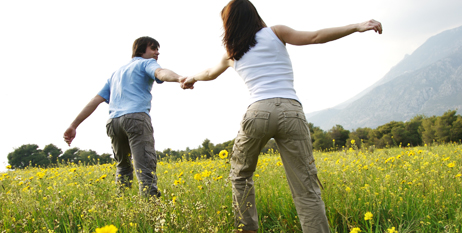 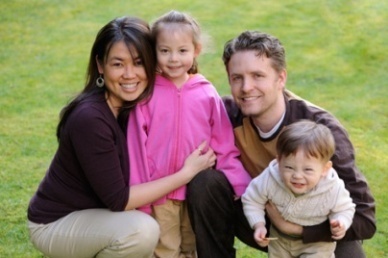 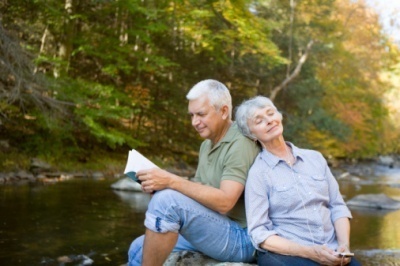 4. Diversidad  Cada persona, y por lo tanto cada pareja, es diferente. En el trato de cada miembro de la pareja y en el trato de cada pareja hay que evitar hacer leyes de validez igualitaria. Por lo tanto se reclama serena tolerancia, honesta comprensión, oportuna adaptación. Y esto hay que llevarlo al terreno moral y religioso. .   No quiere ello que no tienen que haber criterios sobre mínimos y máximos, sin los cuales se cae en peligrosos relativismo. Pero no es fácil determinar en pastoral normas de obligado cumplimiento para todos y en todas las ocasiones. En los deberes  religiosos habrá que  impulsar un desarrollo de la cultura y del conocimiento de los deberes para cada situación y la respuesta que la conciencia debe ofrecer en conformidad con el Evangelio y con la Iglesia.   Pero cuando los conflictos o las separaciones amenazan o llegan, no hay que tratarles a todos por igual. Llegan de manera diferente y cada uno de ellos reclama una acción adecuada.  Dar una norma tajante: por ejemplo que los separado y divorciados quedan excluidos de la participación eucarística y quererlo aplicar a todos por igual es una injusticia y con frecuencia un abuso moral. Habrá que ver cuáles son las circunstancias de cada uno.  Habrá que discernir quien es culpable y quién puede ser el que sufre sin causa propia las consecuencias. Incluso entre los que pueden ser materialmente causantes y responsables de una mala situacíón, habrá quien proceda con malicia y los habrá que, por ignorancia o debilidad podrán ser tratados con benevolencia. Entre los inocentes los habrá más indiferentes y otros será más sensibles.   Y lo mismo se puede decir otras muchas situaciones: se cometen faltas de atención, cuando se discute sobre temas de educación de los hijos,  y se obra mal respecto a ellos, cuando se adquieren compromisos que originan tensiones, cuando se desatienden obligaciones que perjudican la convivencia, etc.- Todo lo que perjudica la unidad y armonía conyugal debe ser objeto de reflexión  tiene que ver con la vida y la espiritualidad matrimonial. Habrá parejas muy equivalentes y equilibradas en los juicios. Y las habrá discrepantes y hasta que empleen la violencia con el fin de obtener sus deseos. En el terreno religioso hasta podrá matrimonio en los que uno sea muy creyente o mu practicante y el toro muestre frialdad y alejamiento de lo religiosos. Lo que el amor primer suavizó con el lubricante del amor poético se suele convertir en producto agrio cuando el ruiseñor primaveral de las alabanzas deja de cantar y se avanza en el verano, el otoño o el invierno  de la vida.      La pastoral matrimonial reclama flexibilidad, claridad, comprensión y adaptación a las diversas situación, y puede convertir al pastor de almas en consejero psicológico unas veces, en mediador social en ocasiones y acaso en experto en terapia de parejas cuando la experiencia le va diciendo lo que hay que hacer en cada ocasión conflictiva. Mal pastor sería si sólo esperara día luminosos.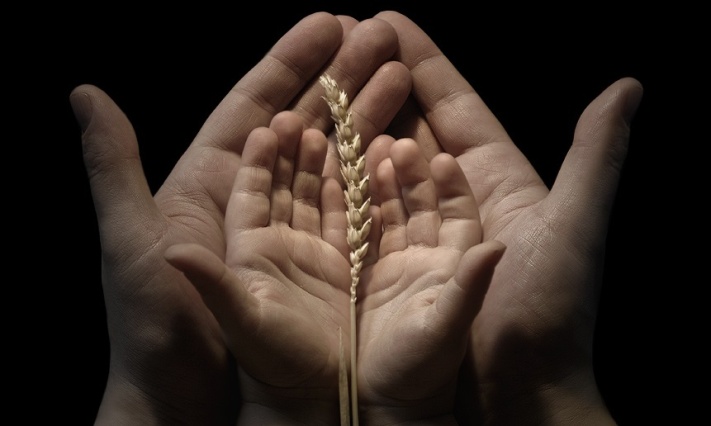 5. Fortaleza.   Por eso en la pastoral matrimonial importa mucho el conservar la paz con la práctica de la virtud cardinal de la fortaleza o pidiendo al Espíritu Santo que bendiga su labor con uno de sus dones más preciados, precisamente el de  fortaleza. Las dificultades en la vida van a llegar antes o después. La fortaleza no se improvisa, se cultiva en las pequeñas cosas y cuando es necesaria. Su ejercicio ofrece soluciones `pus desarrolla en las personas un arsenal rico y variado de recursos para luchar contra el mal. Hay otros problemas o cuestiones que surgen cada día y que pueden minar la realidad matrimonial. Hay que ser fuertes ante ellos antes de que lleguen, para el momento del a prueba o de la dificultad.Asociada a la fortaleza cristiana está la serenidad, la tranquilidad, el equilibro, la alegría en el vivir, la visión positiva de todos los acontecimientos, la capacidad de reacción rápida y el afán de superación. En definitiva reina la paz en las personas y en las relaciones. Cuando se vive con estas actitudes el amor matrimonial se hace más puro, la confianza tiñe de azul todas las relaciones y la esperanza se adueña de los espíritu y hace pensar en un porvenir tranquilo. En síntesisUna nota complementaria es que la pastoral matrimonial debe tener vinculación con los demás sacramento. Toda espiritualidad cristiana tiene que tener una base en el Bautismo y una coraza en la Confirmación.    Los sacramentos de la Eucaristía y de la Penitencia son el alimento de todos los cristianos, sean personas en el matrimonio o vivan solteros en la sociedad.  La pastoral tiene que estar en relación con los otros sacramentos. Importa la Penitencia y la eucaristía- Importa la unción de enfermos y también la ordenación sacerdotal . Importa el sacramento del a comunidad eclesial que engloba y acoge laa práctica y oferta de los signos sensibles que ayudar al cristiano a caminar hacia su destino eterno. En la pastoral sacramental hay que cultivar esa espiritualidad, en relación a la pareja que configura el matrimonio, en favor de los miembros que esa pareja verán florecer como ser elegidos para la fe y el amor a dios.  Habrá que tener mucho cuidado con posturas negativas intransigentes en este terreno. Negar la participación eucarística por el hecho de estar en situación de separación matrimonial no deja de ser sorprendente. Se podrá discutir la conveniencia de una marginación cuando hay alarde del pecado, cuando se provoca el escándalo por situaciones irregulares contumaces o cuando existe malevolencia pública o calumniosa. Pero será injusto ese hecho si no se respeta la conciencia del miembro separado que debe ser presuntamente considerado como inocente, salvo pruebas fehacientes en contra. Negar la absolución sacramental por un estado que en sí mismo puede aparecer como desordenado por su naturaleza objetiva, pero que no tiene que ver con la plena advertencia y con el suficiente consentimientos puede parecer también un exceso injusto o incluso una lesión a los derechos del que se presenta como protagonista del mismo. Habrá que ver en el matrimonio, las necesidades y reclamos espirituales de cada persona. Es cierto que en la pareja bien avenida todos se comparte. Pero la personalidad y las riquezas admitidas son tarea de cada uno y a ella hay que atender para realizar una pastoral personal. Denominar como pecador público (adultero, amancebado al que vive una situación no pública o manifiesta de desorden es extralimitarse en los    Habrá de arreglar su situación pecaminosa quien ha pecado, no quien ha sido víctima de una separación. El hecho de estar separado no debe alejar de una vida sacramental suficiente según los deseos de cada persona. El respeto máximo se debe tener con las personas que , contra la norma del a Iglesia, contraen segundas nupcias, incluso con acciones piadosas y en medio de plegarias.    No se debe incrementar la culpabilidad de acciones de este tipo, en el caso en que no se puedan bendecir. Será preciso aprender a respetar la conciencia de los aparente contrayentes de nuevo vínculo, que la Iglesia no puede bendecir de manera sacramental, pero si puede entender con flexible compresión, que es algo muy distinto que identificar con una aceptación fronteriza con la cooperación en el acto vicioso .   Y en el caos de que en esas uniones hubiera ya nuevos hijos en realidad o en camino, siempre comprenderla el buen cristiano que los hijos no tienen que soportar los pecados de los padres... Negar el bautismo o lo sacramentos a los hijos en esas circunstancias no dejaría de ser un abuso de "eclesialidad", por desagradable y molestas que resulten los hechos más que las actitudes.    Una buena pastoral debe llegar incluso a acoger y ilustrar a los que no siendo cristiano están vinculados con un cristiano en la realidad matrimonial, con uno que pertenece a otras confesión (y matrimonio contraído con disparidad de culto)     Habrá que tener cuidado con una postura exageradamente perfeccionista.  Cuidado con las devociones desproporcionadas o con la utopías matrimoniales. Ni el matrimonio resuelve todos los peligros ni se deben poner los niveles de aspiraciones tan altos que sean imposibles de elegir. Reproducir un matrimonio al estilo del libro bíblico de Tobías puede ser una exageración ingenua. El joven Tobías y su "endemoniada" esposa Sarra pasan las primeras noches de casados rezando mientras los padres de ella pasan la noche cavando una tumba. No hay ningún matromonio que tenga tan asequible un ángel Rafael (medicina de Dios) ni existe un demonio llamado Asmodeo que asesine por celos a los maridos   La pastoral matrimonial tiene que apoyarse en la confluencia de dos camino, el de él y el de ella, convertido en una realidad por el amor humano y reforzada por el amor divino. No tiene aranceles eclesiásticos, porque el Evangelio es gratuito: "Dad gratuitamente lo que gratuitamente habéis recibido" (Mt. 10.8).   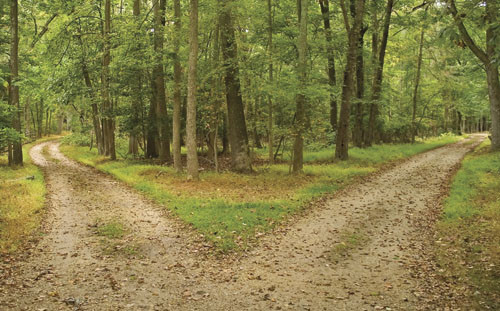 Pedir sin más la continencia y la soledad a quienes han vivido la compañía y la satisfacción de un matrimonio, parece excesivo. Si son culpables, arrepentidos, se preguntan si no tienen derecho a vivir con la paz del perdón. Y si son víctimas de culpas ajenas, se interrogan también desde la plataforma del dolor si tiene que sufrir consecuencias irremediables por el resto de sus vidas, si haber ellos originado las causas. Y se llega a un callejón sin salida si sólo nos apoyamos en la ley y en la tradición. No se resignan muchas personas a la soledad conyugal después de una separación originada por la "teoría" o la "conciencia" de un sacramento "indisoluble".Bueno será recordar también que las cuestiones relativas al poder de la Iglesia sobre el vinculo matrimonial no es tema de reciente disputa y análisis entre los hombres de Iglesia, sino que se retrotrae a la misma Edad Media, cuando la disputa  acerca de si el matrimonio se perfeccionaba por el consentimiento o por la cópula se mantenía en el siglo XII entre las escuelas de París y de BoloniaEn la dimensión pastoral, lo único que acaso se puede decir es que el hecho  debe ser valorado en el contexto ético de cada persona y en la necesidad eclesial de insistir en una educación de valores: el dominio de sí es una riqueza que hace al ser humano más libre y, al menos  superior al que no tiene capacidad de autodominio.Sin embargo esta actitud tan tajantemente formulada por los moralistas tradicionales eclipsa la otra dimensión del acto, que es la expresión del amor con el cónyuge y presupone una dimensión paralela a la intención creadora que la expresión del amor, tan necesario en lo humano como la comunicación espiritual que ofrece la sinceridad afectiva.  Es lo que late en  la consigna del  Vaticano II, cuando declaró que los actos plenamente sexuales son «propios de la vida conyugal" (GS 51), y dio consignas generales y alusivas a las enseñanzas del Magisterio sin negar explícitamente la posibilidad acciones reguladoras negativos para el acto que impida la fecundación